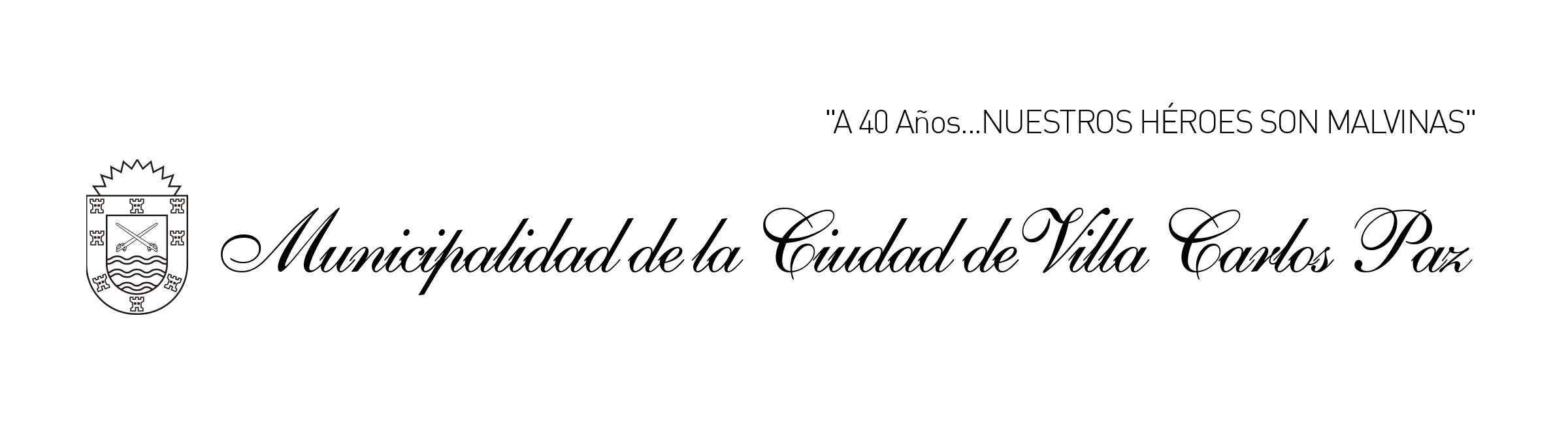 Villa Carlos Paz, 28 de noviembre de 2.022.-AlConcejo de Representantesde la Ciudad de Villa Carlos Paz S.	/                        D.Tengo el agrado de dirigirme a ese Cuerpo y a los Sres. Concejales que lo integran, a efectos de poner a consideración el Proyecto de Ordenanza Tarifaria para el Ejercicio 2.023.La política tributaria del Estado Municipal se sustenta en la Ordenanza General Impositiva, que le brinda el marco conceptual a los tributos; y en la Ordenanza Tarifaria Anual, que le asigna valor a las tasas y contribuciones necesarias para la consecución de los diferentes programas, proyectos y fines del Gobierno Municipal, primando la economicidad y la eficiencia en la asignación de los recursos que los vecinos de la ciudad ponen en manos del poder administrador.Dentro de esas premisas y con una inflación interanual a Octubre de 2022 del 88,04% y una proyección para fin de año muy cercana al 100%, la planificación en un marco de equidad contributiva adquiere un elevado grado de complejidad.No obstante ello, el Gobierno Municipal elaboró un proyecto de ordenanza Tarifaria con la mínima recomposición de las tasas para continuar prestando los servicios municipales y realizando obra pública. De esta manera se determinó una adecuación tarifaria con distintos porcentajes que van desde el 26% al 67% alcanzando un promedio del 59,11% y fijando los importes mínimos de Comercio y de Inmuebles con una variación del 60% y del 63,54 % para el servicio de Agua.Por otra parte cabe destacar un mayor beneficio para el pago de la Contribución sobre los Automotores, llevando el descuento por pago de contado del 20% actual, al 30%; y para el pago en cuotas, del 10% actual al 15%, lo que significa una mejora en el beneficio del 50%. Para el caso de las motocicletas, además de este beneficio en el pago, se reduce la alícuota correspondiente. Y naturalmente se mantiene el descuento por pago de contado del 30% para Inmuebles.Sin otro particular, saludo atentamente.-EL CONCEJO DE REPRESENTANTES DE LA CIUDAD DE VILLA CARLOS PAZSanciona  con fuerza de O R D E N A N Z AArtículo 1º: La percepción de las obligaciones tributarias establecidas por la Ordenanza General Impositiva Nº 1408 (T.O.2005 y modificatorias), se efectuará durante el período fiscal 2023, de acuerdo a las alícuotas, montos, plazos y demás modalidades que determine la presente Ordenanza.Artículo 2º: Las zonas determinadas para cada tasa y clasificación, son las poligonales establecidas en plano y planillas que como ANEXO I forma parte de la presente. El Departamento Ejecutivo incluirá en la zona 10 (diez) a aquéllos inmuebles que por cualquier razón, carezcan de los servicios por los cuales se establece la presente contribución.TÍTULO ICONTRIBUCIÓN QUE INCIDE SOBRE LOS INMUEBLES - TASA MUNICIPAL POR SERVICIOS A LA PROPIEDADArtículo 3º: Inmuebles Edificados: A los fines del Artículo 99º de la Ordenanza General Impositiva, fijase las siguientes Tasas Básicas por metro cuadrado y por año, a partir delos cuatro (4) años de la aprobación de los planos o de constatarse la habitabilidad de la construcción, para inmuebles ubicados en las zonas determinadas por el Artículo 2º de la presente Ordenanza:Pesos por metros cuadrados (m2) de superficie cubierta, descubierta o semidescubierta:El Tributo Básico será determinado por la sumatoria de los montos resultantes de aplicar en cada tramo la Tasa dada, por el número de metros afectados en dicho segmento.Cuando las edificaciones cubiertas se efectúen sobre el espacio destinado a retiro y/o superen el F.O.S., el F.O.T. y ocupación de altura máxima, el monto determinado se incrementará en un cien por ciento (100%), y en un doscientos por ciento (200%) si el destino fuere de Actividad Comercial, Industrial o de Servicios. No estarán alcanzadas las construcciones que ocupen retiro y superen el F.O.S y F.O.T y ocupación de altura máxima sean destinados al uso de vivienda familiar únicamente y estén encuadrados como de escasos recursos, previo informe del Asistente Social, pudiéndose liquidar en Cedulón separado de la liquidación original. Quedan exceptuados del pago del incremento, las construcciones realizadas con anterioridad a la creación del Municipio.Artículo 4º: Inmuebles Baldíos: A los fines de la aplicación del Artículo 100º de la Ordenanza General Impositiva vigente, la Tasa Básica para inmuebles baldíos se determinará como la sumatoria de los productos del coeficiente por metro cuadrado de superficie y coeficiente por metro lineal de frente, por las respectivas tasas anuales de acuerdo a la siguiente tabla:En el caso de lotes baldíos sin frente a calle, a los efectos de la Tasa Básica, se le liquidará únicamente la correspondiente a su superficie en metros cuadrados y de acuerdo a la tabla expresada.Artículo 5º: Cuando razones de índole geográficas (accidentes, particularidades del terreno y otros) que sean fehacientemente acreditadas con informes del Departamento de Catastro Técnico y la Dirección de Recursos Fiscales, determinen que económicamente se traducen en un incremento o disminución sustancial del valor del inmueble, el Departamento Ejecutivo a través de su órgano de aplicación, estará facultado para reclasificarlos de oficio o, a pedido de parte.Artículo 6º: Adicionales: La Tasa que resulte de la aplicación de los Artículos 3º y 4º de la presente Ordenanza, será incrementada cuando corresponda, con los Adicionales por los Servicios recibidos que a continuación se establecen:Por Recolección y Tratamiento de Residuos Domiciliarios se abonará por año y por cada Inmueble ubicado en las zonas 1 a 10:Prestación Normal: 3 (tres) recolecciones semanales.Prestación Reforzada: 6 (seis) prestaciones semanales y/o servicios adicionales de apoyo.Por servicios de Alumbrado Público se abonará por año:En el caso de los lotes baldíos ubicados en esquina se tomará como base para la aplicación de los valores mencionados, la suma de los metros lineales de ambos frentes dividido por dos.C)A este importe se le adicionará en el caso que corresponda Barrido, lo siguiente por año y por metro lineal de frente:Artículo 7º: FIJAR la contribución mínima anual en.	$ 7,203.60Artículo 8º: Servicios Excedentes de Recolección de Residuos Domiciliarios: Importe a cobrar (sin I.V.A.) por el concesionario del Servicio de Recolección de Residuos Sólidos Urbanos Domiciliarios a cada inmueble que genere un excedente a diez (10) bolsas de consorcio, por mes.	$ 34,482.58Artículo 9º: La Contribución establecida en el presente Título, podrá ser abonada de la siguiente manera:Contado: Al valor de la primera cuota por la cantidad de cuotas que se determine, la que podrá gozar de una reducción del 30% del importe tributario definitivo siempre y cuando se verifique que no posee deuda tributaria vencida al 31 de diciembre del año inmediato anterior, ni registre mora en planes de pago en cuotas.En cuotas: Las cuotas serán iguales, y su número no será inferior a seis (6) ni superior a doce (12). Podrá gozar de una reducción del 25% del importe tributario definitivo siemprey cuando se verifique que no posee deuda tributaria vencida al 31 de diciembre del año inmediato anterior, ni registre mora en planes de pago en cuotas. La presente reducción sólo procederá cuando las obligaciones sean canceladas hasta el último día hábil del mes correspondiente al de la fecha de vencimiento general establecido por el Organismo Fiscal.Cuando el pago de la obligación tributaria sea exigible en más de una cuota, la reducción operará de manera independiente en cada una de ellas, por lo que el pago fuera de término de una o más cuotas no implicará la pérdida del beneficio en relación a las restantes que se cancelen hasta la fecha indicada en el párrafo precedente, en tanto se cumplan los requisitos exigidos para tener derecho al beneficio.En el caso de inmuebles baldíos podrán gozar de las reducciones indicadas en los puntos a) y b) precedentes siempre y cuando posean, además, el lote en condiciones de desmalezamiento, limpieza, vereda, cercado y arbolado obligatorio.Cuando se trate de inmuebles edificados, correspondientes a hogares pobres, que hayan sido beneficiados por el Programa de Tarifa Solidaria, conforme a los requisitos establecidos por el Decreto Provincial 1357/2006, la tasa anual a tributar será de:…	$ 2,926.48en los términos y condiciones que establezca el Departamento Ejecutivo. Para la determinación de la tasa anual a tributar no serán de aplicación las disposiciones contenidas en los artículos precedentes de la presente ordenanza.El Departamento Ejecutivo fijará las fechas de vencimiento de cada una de las alternativas de pago previstas.TÍTULO IICONTRIBUCIÓN QUE INCIDE SOBRE LA ACTIVIDAD COMERCIAL, INDUSTRIAL y DE SERVICIOSArtículo 10º: De acuerdo a lo establecido en el Artículo 115º del Capítulo I del Título II del Libro Segundo de la Ordenanza Nº 1408, T.O. 2005 y modificatorias, fíjase en el 9 ‰ (nueve por mil) la alícuota general que se aplicará a todas las actividades, con excepción de las que tengan alícuotas especiales asignadas en el artículo siguiente con más en cada caso, el adicional por promoción, difusión, incentivación o exhibición de la actividad gravada, dispuesto en los Artículos 15 y 16 de la presente Ordenanza, según corresponda.Artículo 11º: Las alícuotas y los importes fijos o mínimos especiales, en su caso, para cada actividad son las siguientes:PRIMARIAS:INDUSTRIALES:CONSTRUCCIÓN:SERVICIOSELECTRICIDAD, GAS, AGUA y CLOACAS:COMERCIALES Y SERVICIOS COMERCIOS POR MAYOR:COMERCIO POR MENORAlimentos y Bebidas:Indumentaria:Minoristas Diversos:RESTAURANTES Y HOTELES:TRANSPORTE, ALMACENAMIENTO Y COMUNICACIONES:SERVICIOSServicios Prestados al Público:Servicios Prestados a las Empresas:Servicios de Publicidad y Propaganda:Servicios de Esparcimiento:Servicios Personales Directos, de Reparación de Artículos Personales y del Hogar:Servicios Financieros y Otros Servicios:LOCACIÓN DE BIENES MUEBLES E INMUEBLES:Locación temporaria de inmuebles:Otras locaciones:COMODATO DE BIENES MUEBLES E INMUEBLES:ACTIVIDADES DIVERSAS:ACTIVIDADES ESPECIALESArtículo 12º: A los fines previstos en el Inciso "c" del Artículo 128 de la Ordenanza General Impositiva, determínanse las actividades enumeradas 71.410, 73.112, 82.110,83.610, 84.500, 84.901, 84.902, 85.100, 91.001, 91.003, 91.007 y 92.000.Artículo 13º: Importes MínimosSin perjuicio de lo dispuesto en la presente Ordenanza para casos particulares, y de los correspondientes Adicionales que correspondan aplicarse, fíjanse los siguientes importes mínimos mensuales de la Contribución a que se refiere el presente Título:los que no resultarán aplicables a las actividades a la que la presente Ordenanza le fije la alícuota del 0%.Artículo 14º: Los contribuyentes que se encuentren incluidos en uno de los Códigos que se detallan a continuación estarán comprendidos en el mínimo establecido en el Punto 1 del Art. 13º, siempre que estén radicados fuera de la zona 1 y 2 delimitada en el Anexo I que forma parte de la presente Ordenanza: 62.100 al 62.175, 62.190, 62.191, 62.200 al62.810, 62.850 al 62.860, 62.930 al 62.940, 85.100 al 85.150, 85.400 al 85.600. Cuando laactividad se desarrolle dentro de las aludidas zonas, se abonará lo que se establece en los Puntos 2 y 3 del Artículo 13º, según corresponda.Los contribuyentes que inicien actividades y puedan encuadrarse en el presente artículo, deberán pagar con carácter definitivo, el mínimo establecido en el Artículo 13°, Puntos 1 o 2 según corresponda, durante los primeros seis meses, abonando por adelantado y al momento de solicitar la habilitación el equivalente a dos meses. La solicitud deberá presentarse hasta el 31 de marzo de cada año.A los efectos de la aplicación del presente artículo, se faculta al Organismo Fiscal a morigerar el cumplimiento de los requisitos establecidos precedentemente y a dar curso o a desestimar solicitudes cuando el volumen de las operaciones u otras circunstancias previamente valoradas, así lo aconsejen.Artículo 15º: Los contribuyentes y responsables de la Contribución a que se refiere el presente Título, abonarán por la promoción, difusión, incentivación o exhibición de la actividad gravada un Adicional del ocho por ciento (8%), del monto de la obligación tributaria determinada de acuerdo a las normas precedentes.Artículo 16º: Los contribuyentes que posean anuncios publicitarios de su marca, logo, razón social, nombre de fantasía o cualquier otro elemento identificatorio de un bien, obra o servicio, el adicional se calculará mediante las siguientes tasas y escalas, en función al número de anuncios instalados:Artículo 17º: Pago: La Contribución correspondiente a cada periodo fiscal deberá abonarse en las fechas que establezca el Departamento Ejecutivo. A los efectos de obtener el importe tributario definitivo, los Contribuyentes podrán gozar de una reducción del cinco por ciento (5 %). En ningún caso el importe a abonar podrá ser inferior a los mínimos establecidos en el Artículo 13º, constituyendo requisito imprescindible para gozar del presente beneficio, no poseer deudas de la actividad por los períodos anteriores vinculados con la presente Contribución, ni poseer cuotas adeudadas por Planes de Pago suscriptos. Tampoco deberá registrar mora en la Contribución que incide sobre la Ocupación o Utilización de Espacios del Dominio Público y Lugares de Uso Público. Igual criterio se aplica para cualquier otra obligación tributaria municipal.Artículo 18º: La reducción dispuesta en el artículo anterior solo procederá cuando las obligaciones tributarias sean canceladas hasta el día del mes en que opera el vencimiento general establecido por el Departamento Ejecutivo. La reducción operará en forma independiente en cada obligación mensual, por lo que el pago fuera de término de una o más de ellas, no implicará la pérdida del beneficio en relación a las restantes del año en curso.En todos los casos de Habilitaciones deberán abonarse al momento de realizar la pertinente solicitud el equivalente a dos meses del mínimo correspondiente de acuerdo a lo establecido en el Artículo 13º, con excepción de las Habilitaciones solicitadas durante el período de Temporada Alta (octubre, noviembre, diciembre, enero y febrero), durante el cual se abonarán el equivalente a doce (12) meses. Esta disposición no comprende a los Contribuyentes que tributen bajo el régimen de Convenio Multilateral y/o proveedores del Municipio.TÍTULO IIIDE LA CONTRIBUCIÓN QUE INCIDE SOBRE LOS ESPECTÁCULOS Y DIVERSIONES PÚBLICASArtículo 19º: Los espectáculos y diversiones públicas tributarán del modo que se consigna en los incisos que a continuación se detallan:Los espectáculos cinematográficos, teatrales, circenses, etc., que no hayan sido habilitados como servicios de esparcimiento en el Título anterior, abonarán, además de la Contribución establecida en el Título anterior, el 2% (dos por ciento) del precio de cada entrada, al término de cada función.Reuniones danzantes organizadas por clubes, sociedades o agrupaciones sociales en locales propios o arrendados abonarán el 2% (dos por ciento) del monto de cada entrada al término de la reunión.Desfile de modelos -excepto los realizados a total beneficio de instituciones sin fines de lucro-, por día y por adelantado.	$ 2,768.88Espectáculos de box, catch y deportivos en general, abonarán además de la Contribución establecida en el Título anterior, por función el 2% sobre el valor de cada entrada, al término de cada función.Actividades de diversiones públicas tales como: Trencitos, Aerosillas, Anfibios y similares abonarán, además de la Contribución establecida en el Título anterior, sobre el valor de cada entrada, boleto, o facturas de ventas; antes del día 15 (quince) del mes siguiente…	2%Las actividades de diversiones públicas de los parques de diversiones en general, abonarán por adelantado, del 01 al 10 de cada mes, por cada juego y por los meses de enero, febrero, marzo y diciembre.	$ 1,251.64(Durante los meses de Abril a Noviembre inclusive, abonarán esta contribución reducida en un 70%).Los juegos de habilidad manual mecánica (pool, metegol, etc.) pagarán por adelantado, del 01 al 10 de cada mes y por cada uno y por los meses de Enero, Febrero, Marzo, Septiembre, Octubre, Noviembre y Diciembre.	$ 675.35(Restantes meses abonarán los derechos correspondientes reducidos en un 50%).Los juegos electrónicos y electromecánicos que no se encuentren específicamente en salas de videojuegos, pagarán por adelantado, del 01 al 10 de cada mes, por cada juego.	$ 675.35(Durante los meses de Abril a Septiembre inclusive, abonarán esta contribución reducida al 50%).Festivales y eventos no especificados en los incisos anteriores abonarán sobre el precio de cada entrada, al término de cada venta…	3%Las actividades comprendidas en los Códigos 63.100 y 84.901, sin perjuicio de tributar por la alícuota de industria y comercio que corresponda, que además ofrezcan espectáculos públicos, deberán solicitar autorización previa, para ello abonarán por día.	$ 2,588.79Artículo 20º: El incumplimiento de las disposiciones establecidas en el presente Título, será sancionado con multas graduables establecidas en el Artículo 79º de la presente.TÍTULO IVCONTRIBUCIONES QUE INCIDE SOBRE LA OCUPACIÓN O UTILIZACIÓN DE ESPACIOS DEL DOMINIO PÚBLICO Y LUGARES DE USO PÚBLICOArtículo 21º: La Contribución que incide sobre la ocupación o utilización de espacios del dominio público y lugares de uso público se pagará por adelantado de la siguiente forma:Artículo 22º: Por la ocupación de la vía pública, veredas, calzada, lugares fuera de la línea de edificación, o en los espacios destinados al tránsito del público tales como pasajes, se abonará mensualmente y por adelantado del 1 al 10 de cada mes:Artículo 23º: Cuándo la ocupación a que se refiere el presente Título se realice sin el permiso previo de la autoridad municipal competente, los importes correspondientes se incrementarán en un 50% (cincuenta por ciento), más la multa que pudiese corresponder. El Departamento Ejecutivo podrá reducir total o parcialmente los importes establecidos en el presente Título.TÍTULO VCONTRIBUCIÓN QUE INCIDE SOBRE LOS CEMENTERIOSArtículo 24º: Inhumaciones: Por el servicio de inhumaciones y acceso de bóvedas, bovedillas, nichos y sepulturas bajo tierra, se abonarán los siguientes derechos:Artículo 25º: Arrendamiento de sepulturas bajo tierra: Por arrendamiento de sepulturas bajo tierra, se abonarán los siguientes derechos:Primera sección:Segunda Sección:Tercera Sección:Cuarta Sección:Arrendamiento en los términos del Artículo 19º de la Ordenanza Nº 479, por año, el 25% (veinticinco por ciento) del valor que corresponda según lo establecido en el presente Artículo.Artículo 26º: Arrendamiento de nichos: Por arrendamiento de nichos por períodos de un(1) año se abonarán los siguientes derechos:Artículo 27º: Traslado y Depósitos: Por los servicios de traslado o remoción de ataúdes o de urnas y de reducción o verificación de cadáveres para reducir, se pagarán los siguientes derechos:Artículo 28º: Concesiones por sesenta (60) años de terrenos destinados a la construcción de Bóvedas de 2,50 x 3,50 metros de frente y fondo respectivamente, se acordarán llenando las condiciones establecidas en la reglamentación vigente y abonarán los siguientes derechos:Artículo 29º: Colocación de lápidas:Por la colocación de lápidas con carácter general, se abonará.	$ 1,300.00Artículo 30º: Conservación y Mantenimiento: Los propietarios, arrendatarios y concesionarios de panteones, nichos, monumentos, etc., en el Cementerio Municipal, abonarán anualmente una Contribución en concepto de arreglos de calles, conservación de Galerías de Nichos, jardines y/o espacios verdes, alumbrados y otros en general de acuerdo al siguiente detalle:- La conservación de sepulcros, de las concesiones y arrendamientos acordados, corresponden al concesionario o arrendatario, conforme a las disposiciones del Artículo 55º de la Ordenanza Nº 479 de 1.971.Artículo 31º: Concesión de Permisos: Por la concesión de permisos para el desempeño de actividades como el cuidado y limpieza de nichos, bóvedas y bovedillas y sepulcros a pedido       de       los       propietarios,       se       pagará       un       derecho       mensual de.	$ 2,900.00En caso de que el cuidado particular de sepulturas se efectúe a pedido de particulares, trabajos de construcción, reparación, etc. deberá abonar los derechos que correspondan según lo establecido en el artículo siguiente.Artículo 32º: Derechos de Cementerio Municipal varios:Artículo 33º: Servicios fúnebres realizados por empresas no inscriptas en el Departamento Comercio e Industria:Por cada solicitud de autorización para realizar un servicio fúnebre (licencia de inhumación) se abonará.	$ 49,000.00TÍTULO VICONTRIBUCIÓN POR SERVICIOS RELATIVOS A LA CONSTRUCCIÓN DE OBRAS PRIVADASArtículo 34º: A los efectos de la aplicación de lo dispuesto en el Título VIII del Libro Segundo de la Ordenanza General Impositiva, para el Proyecto de Construcción o ampliación de Obras, se abonará un derecho por cada metro cuadrado de superficie cubierta de…	$ 788.17afectado por un coeficiente según tipo y destino de obra de acuerdo al siguiente detalle:- VIVIENDAS UNIFAMILIARES- VIVIENDAS MULTIFAMILIARES- EDIFICIOS COMERCIALES- COCHERAS O GUARDACOCHES– TINGLADOS O COBERTIZOS SIN CERRAMIENTOS (sólo laconstrucción de la obra de arquitectura)Se deberá consignar fehacientemente uso y destino, mediante declaración jurada suscripta por el comitente y el profesional.En este grupo, y a los fines únicamente de facturar las tareas inherentes a la dirección o la conducción de la obra, podrán reducirse los valores emergentes en un 20% cuando las estructuras en cuestión sean totalmente prefabricadas y provistas por un mismo fabricante.- GALPONES DE PLANTA BAJA CON CERRAMIENTOS COMUNES (sólo laconstrucción de la obra de arquitectura)Se deberá consignar fehacientemente uso y destino mediante declaración jurada suscripta por comitente y profesional. En caso de utilizarse para un local comercial o industria, deberán especificarse las mejoras a través de un presupuesto, cuyo importe se sumará a los valores emergentes de los siguientes grupos:- EDIFICIOS ESPECIALESLos departamentos técnicos no procederán al visado de obras consignadas en este punto si no se acompaña el presupuesto fehaciente del costo de la obra; teniendo en cuenta que los montos resultantes por metro cuadrado no podrán ser inferiores a los que se fijan a continuación:Los coeficientes antes fijados serán para el proyecto de origen, pudiéndose tomar valores que se asemejen a los otros grupos cuando se realicen ampliaciones.- OBRAS POR PRESUPUESTOPanteones - MonumentosEstaciones de pasajeros - Universidades / FacultadesInstalaciones deportivas al aire libreEstaciones de servicio para automotores - LaboratoriosCulto religioso, templos e iglesiasHoteles y todas aquellas que no se encuadren en los puntos precedentes.- AMPLIACIONESCuando se las realice sin ampliar instalaciones (salvo las eléctricas) podrá reducirse el valor resultante en un 30%; siempre que el sector a ampliar no supere el 40% de la superficie existente.En caso de ampliaciones que no se correspondan en su uso cotidiano con el destino específico o principal del edificio a complementar, se podrán tomar por comparación a los efectos de establecer el costo presunto por metro cuadrado, el coeficiente de otro grupo, que más se asemeje.Los mismos valores se podrán aplicar a los locales   complementarios cuando no superen el 10% de la superficie y siempre que haya una relación funcional. En todos los casos se considerarán por separado los distintos destinos.Artículo 35º: Por el proyecto de construcción, ampliación de obras o demolición total o parcial que no pueden computarse por unidad de medida y por las refacciones o modificaciones de edificios, se abonará un derecho calculado sobre el monto de la obra resultante del cómputo y presupuesto elaborado por el profesional interviniente, del UNO POR CIENTO (1%) tomándose a tal efecto los índices de costo de mano de obra y materiales que publica la Dirección General de Estadística y Censos.Los derechos a abonar que estén basados en Presupuestos de Obras deberán reflejar fielmente los montos que resulten de aplicar el Rubro Materiales y el Rubro Mano de Obra al momento de la liquidación. La Dirección de Obras Privadas podrá solicitar un análisis de los ítems que intervienen en los mismos. Los valores consignados no podrán ser inferiores al Costo de la Construcción Córdoba – Nivel General, que publica la Dirección General de Estadística y Censos.Artículo 36º: Por el proyecto de construcción de piletas de natación o piscinas se abonará un derecho por metro cúbico de…	$ 87.45Artículo 37º: Por cada obra ejecutada sin planos previamente aprobados (relevamiento) pero que su ejecución se encuadre en las disposiciones del Código de Edificación, se abonarán los derechos especificados para obras nuevas en los Arts. 34º, 35º y 36º afectados por un coeficiente, según su antigüedad, conforme al siguiente detalle:Quedan exceptuadas de lo establecido en los puntos 1 y 2 las viviendas comprendidas en el Art. 34º, Punto 1-1a.Artículo 38º: Visaciones previas - Visaciones de anteproyecto - Inspección.TÍTULO VIICONTRIBUCIÓN QUE INCIDE SOBRE LA INSPECCIÓN MECÁNICA E INSTALACIÓN Y SUMINISTRO DE ENERGÍA ELÉCTRICAArtículo 39º: A los fines de lo dispuesto en el inc. a) del artículo 214 de la Ordenanza General Impositiva, fijase en el quince por ciento (15%) la alícuota aplicable sobre lo facturado por la empresa prestataria del servicio público de energía eléctrica.Artículo 40º: Circos y Parques: Fíjanse los siguientes importes por inspección eléctrica (luz-fuerza motriz):a) Circos y Parques de Diversiones:	$ 9,650.00Artículo 41º: Por cada conexión de energía eléctrica solicitada, conexión condicional, independización de servicios eléctricos, cambio de voltaje, reconexión, aumento de carga:a) Residencial, comercial, Industrial y de servicio.	$ 850.00Artículo 42º: Permisos provisorios:Por cada permiso provisorio otorgado por un período de hasta ciento ochenta días (180) días      para       conectar       luz       o       fuerza       motriz       provisoria       se abonará…	$ 1,500.00Permiso   luz    transitoria:    circos,    parques    de    diversiones,    etc.,    se abonará.	$ 9,650.00TÍTULO VIIIDERECHOS DE OFICINAArtículo 43º: Derechos de Oficina referidos a los inmuebles:Artículo 44º: Derechos de Oficina Referidos a Catastro.Quedan exceptuadas del pago de los derechos ut-supra detallados las Entidades Oficiales Municipales, Provinciales y Nacionales.Las Entidades (tales como Cooperativas, Fundaciones, Mutuales y similares) sin fines de lucro que acrediten ante este Municipio, personería jurídica y la titularidad de los inmuebles afectados a alguna tarea de agrimensura, podrán solicitar una reducción del 50% de los derechos ut-supra detallados.Para la Visación de Planos que estén comprendidos en cualquiera de los incisos detallados anteriormente o que produzcan alguna modificación del inmueble, tanto sea en la superficie como en la titularidad, deberá acreditar el pago de la Tasa Básica y Adicionales que grave la propiedad hasta inclusive las cuotas con vencimiento seis meses posteriores a la fecha que es incorporada la modificación.Para la Visación de Planos de Mensura de Posesión, deberá acreditar el pago de la Tasa Básica y Adicionales que grave la propiedad hasta inclusive las cuotas con vencimiento seis meses posteriores a la fecha que fueron incorporadas las modificaciones solicitadas, aunque los comprobantes consignen otro titular.Artículo 45º: Derechos de Oficina referidos a Industria y Comercio:Solicitudes de:Artículo 46º: Derechos de Oficina referidos a los Espectáculos Públicos:Artículo 47º: Derechos de Oficina referidos a Registro Civil y Cementerios:Artículo 48º: Derechos de Oficina referidos a la construcción:Artículo 49º: Derechos de Oficina varios:Artículo 50º: Guías de Tránsito o Traslado, Guías de Consignación, Venta o Transferencia:Por certificados de guías de tránsito o traslados y de consignación o venta, referidos a los Derechos de Oficina Municipales y sin perjuicio de lo que establezca la Ley Impositiva Provincial,   para    las    Tasas    Retributivas    de    Servicios,    se    abonará    por animal.	$ 150.00Los importes a abonar por estas solicitudes deberán efectivizarse al pedir la solicitud correspondiente para tramitar el respectivo certificado-guía.Artículo 51º: Derechos relacionados por el Tribunal de Faltas y/o el Organismo Fiscal. Recursos y Apelaciones:TÍTULO IXCONTRIBUCIÓN QUE INCIDE SOBRE LOS VEHÍCULOS AUTOMOTORES Y ACOPLADOSArtículo 52º: De acuerdo a lo establecido por el Artículo 244º Título XIV, Capítulo I, Libro Segundo de la Ordenanza General Impositiva 1408 (T.O 2005 y Modificatorias), la Contribución se liquidará conforme con los valores, escalas y alícuotas que se expresan a continuación:A- Para los vehículos automotores -excepto camiones, acoplados de carga, colectivos, motocicletas, ciclomotores, motocabinas, motofurgones y microcoupes- modelo 2010 y posteriores, aplicando la alícuota del 1,50% (uno con cincuenta por ciento) a los últimos valores asignados en las tablas de valuación que publica la D.N.R.P.A. y que aprueba la Secretaría de Economía y Finanzas de la Municipalidad de la Ciudad de Villa Carlos Paz.B- Para los camiones, acoplados de carga, colectivos modelos 2010 y posteriores, aplicando la alícuota del 1,00% (uno por ciento) a los últimos valores asignados en las tablas de valuación que publica la D.N.R.P.A. y aprueba la Secretaría de Economía y Finanzas de la Municipalidad de la Ciudad de Villa Carlos Paz.C- Para las motocicletas, ciclomotores, motonetas con o sin sidecar, triciclos, cuatriciclos, motocabinas y motofurgones modelo 2010 y posteriores, aplicando la alícuota del 2,00% (dos por ciento) a los últimos valores asignados en las tablas de valuación que publica la D.N.R.P.A. y aprueba la Secretaría de Economía y Finanzas de la Municipalidad de la Ciudad de Villa Carlos Paz.Cuando se tratare de vehículos nuevos que por haber sido producidos o importados con posterioridad al 01 de enero de 2023, o por tratarse de casos especiales, no estuvieran comprendidos en las tablas respectivas y no se pudiere constatar su valor a los efectos del seguro, deberá considerarse, a los efectos de la liquidación del impuesto para el año corriente, el consignado en la factura de compra de la unidad, incluido impuestos y sin tener en cuenta bonificaciones, descuentos u otros conceptos similares. A tales fines el contribuyente deberá presentar el original de la documentación respectiva.Fíjase el límite establecido en el Inciso 2 del Artículo 251º de la Ordenanza General Impositiva Nº 1408 (T.O. 2005 y modificatorias), en los modelos 2003 y anteriores, para automotores en general y modelos 2018 y anteriores en el caso de ciclomotores hasta 50c.c. de cilindrada.D- Para el resto de los vehículos de acuerdo a los valores que se especifican en las escalas siguientes:D.1- Acoplados de turismo, casas rodantes, traillers y similares:Las denominadas casas rodantes autopropulsadas abonarán el tributo conforme lo que corresponda al vehículo sobre el que se encuentran montadas con un adicional del veinticinco por ciento (25 %).D.2- Las microcoupés abonarán.	$ 1,600.00E-Fíjase en los siguientes importes el tributo mínimo correspondiente a cada tipo de vehículo, el que a su vez resultará aplicable para los modelos 2008 y anteriores:Artículo 53º: La Contribución establecida en el presente Título, podrá ser abonada de la siguiente manera:Contado: Al valor de la primera cuota por la cantidad de cuotas que se determine, la que podrá gozar de una reducción del 30% del importe tributario definitivo siempre y cuando se verifique que no posee deuda tributaria vencida al 31 de diciembre del año inmediato anterior, ni registre mora en planes de pago en cuotas.En cuotas: Las cuotas serán iguales, y su número no será inferior a seis (6). Podrá gozar de una reducción del 15% del importe tributario definitivo siempre y cuando se verifique que no posee deuda tributaria vencida al 31 de diciembre del año inmediato anterior, ni registre mora en planes de pago en cuotas. La presente reducción sólo procederá cuando las obligaciones sean canceladas hasta el último día hábil del mes correspondiente al de la fecha de vencimiento general establecido por el Organismo Fiscal.Cuando el pago de la obligación tributaria sea exigible en más de una cuota, la reducción operará de manera independiente en cada una de ellas, por lo que el pago fuera de término de una o más cuotas no implicará la pérdida del beneficio en relación a las restantes que se cancelen hasta la fecha indicada en el párrafo precedente, en tanto se cumplan los requisitos exigidos para tener derecho al beneficio.TÍTULO XCONTRIBUCIÓN QUE INCIDE SOBRE LOS SERVICIOS SANITARIOSArtículo 54º: La tarifa por el Servicio del Mantenimiento y Tratamiento de Líquidos Cloacales se regirá por Ordenanza específica que regule en la materia.Artículo 55º: Fíjanse las alícuotas que se detallan a continuación, por Proyecto e Inspección de Obras en Redes Colectoras o Distribuidoras, las que serán aplicadas sobre el monto de obra determinado por la Secretaría de Desarrollo Urbano Ambiental:Artículo 56º: Por los Servicios Sanitarios en Instalaciones Internas, para unidad Sanitaria tipo baño, cocina, lavadero, se abonarán los siguientes derechos:Por descarga de camiones atmosféricos a instalaciones cloacales de la Municipalidad, por cada viaje…	$ 1,350.00TÍTULO XITASA POR SERVICIO DE INSPECCIÓN VETERINARIA Y BROMATOLÓGICAArtículo 57º: Por los servicios de Inspección Veterinaria y Bromatológica a que se refiere el Libro Segundo, Parte Especial, Título V de la Ordenanza General Impositiva se abonarán las siguientes contribuciones:La inspección de mataderos municipales, frigoríficos o fábricas que no cuenten con inspección sanitaria permanente:Artículo 58º: Por los servicios de inspección y habilitación de vehículos de transporte de sustancias alimenticias a que se refiere el Libro Segundo - Parte Especial - Título V de la Ordenanza General Impositiva, se abonarán trimestralmente por unidad las siguientes contribuciones:TÍTULO XIIRENTAS DIVERSASArtículo 59º: Desinfección de vehículos:Por la desinfección de vehículos destinados al transporte de pasajeros, se abonará por cada desinfección:Artículo 60º: Por todo procedimiento de desinfección se abonará:Artículo 61º: Por limpieza y/o desmalezamiento de terrenos baldíos por cuenta del Municipio y por metro cuadrado…	$ 60.00Artículo 62º: Por la ocupación, uso, arrendamiento o concesión a que se refiere el Art. 234 del Libro Segundo - Parte Especial- de la Ordenanza General Impositiva, se abonará por adelantado la Contribución de acuerdo al siguiente detalle:En los casos de los puntos 1, 2, 3 y 4, si el evento cuenta con puestos de venta al público dentro o fuera del predio, sus titulares deberán abonar, dos veces el importe mínimo de la Contribución sobre la Actividad Comercial, Industrial y de Servicios establecido en el Artículo 13° de la presente Ordenanza, correspondiente a actividades con alícuota general. En virtud de que todos los puestos son parte integrante del evento, el pago de esta Contribución deberá estar contemplado en el Convenio por Uso del Espacio Público y abonarse conjuntamente por adelantado.En los casos del punto 6, al importe de la Contribución que se determine deberá adicionársele, en concepto de "expensas" y recupero por consumo de energía eléctrica, gastos de limpieza, desinfección y similares, el 10% de la contribución establecida para cada caso.En los casos identificados en los puntos 1, 2, 3 y 4 de este mismo artículo, el Departamento Ejecutivo podrá reducir total o parcialmente los importes establecidos.Artículo 63º: Para rescatar animales detenidos en los corrales municipales de acuerdo a las Ordenanzas en la Materia, los propietarios deberán abonar una multa por animal de acuerdo a la siguiente escala:Artículo 64º: Derechos que corresponden a Registro Civil:Los aranceles que se cobrarán por los servicios que presta la Oficina del Registro del Estado Civil y Capacidad de las Personas, serán fijados por la Ley Impositiva Provincial, los que pasarán a formar parte integrante de la presente Ordenanza, sin perjuicio de ello se establecen los siguientes valores cuando el trámite o servicios se realizara fuera del horario habitual para los incisos 1), 2) ,3) y 4):Artículo 65º: Los conductores de vehículos abonarán los siguientes importes para la obtención de la Licencia de Conductor. Se emitirán en un todo de acuerdo con lo establecido en la Ley Nacional de Tránsito:En consonancia con lo prescripto por el Artículo 227, Inciso e) de la Ordenanza General Impositiva N° 1.408 y sus modificatorias, cuando el solicitante sea empleado municipal, bombero voluntario, o agente de la Policía Provincial, se entregará la licencia sin cargo, si ella fuere utilizada en el ejercicio de su función; a petición del jefe superior, con la categoría y los requisitos que para cada caso corresponda según lo establecido en la Ley Nacional de Tránsito.Artículo 66º: Por Inspección Técnica de Vehículos se pagará:Artículo 67º: La autorización, fiscalización y control de la extracción de áridos en parajes públicos o privados, genera a favor de la Municipalidad de la Ciudad de Villa Carlos Paz, el derecho a percibir una tasa retributiva de servicios, por cada extracción y a cobrarse en forma previa. Por metro cúbico…	$ 150.00Artículo 68º: Vehículos detenidos en depósito:Artículo 69º: El Rubro Obras del Plan de Abastecimiento de Agua de la Ciudad de Villa Carlos Paz, establecido en el Art. 233° del Libro Segundo, Parte Especial, Titulo XI: “ Renta Diversas” de la Ordenanza General Impositiva, de acuerdo a su categoría, abonará por año según se enumera a continuación:Categoría A (01) Kioscos, Locales de Galerías, Locales Comerciales, Depósitos, Talleres Mecánicos, Carpinterías, Viviendas sin instalación sanitaria, Industrias no consuntivas, y otros destinos similares…	$ 4,541.87Categoría B (02) Viviendas (Casas de Familia): abonarán los siguientes valores anuales según la zona a la que pertenezca y la dimensión de la superficie del inmueble:Inspección y Habilitación de Locales No Comerciales.Artículo 70º: Por las inspecciones y habilitación de locales no afectados al desarrollo de actividades   industriales,   comerciales   y   de   servicios   a   título   oneroso,   se pagará…	$ 1,753.50Residuos Urbanos.Artículo 71º: Por cada ingreso de residuos urbanos y su procesamiento en el Centro Ambiental Municipal, se deberá abonar:Los contribuyentes que se encuentren inscriptos en laContribución que incide sobre la Actividad Comercial, Industrial y de Servicios bajo el Código 71.115 – Contenedores, al igual que sus vehículos de traslados se hallen inscriptos en la Contribución que incide sobre los Vehículos Automotores y Acoplados, gozarán de un beneficio de dos ingresos de residuos urbanos sin cargo siempre que éstos se realizaren dentro del mismo mes calendario en el cual se abonó el primer servicio, y de acuerdo a los tramos de volúmenes consignados en el presente.TÍTULO XIIICONTRIBUCIONES CON AFECTACION ESPECÍFICAArtículo 72º: A los fines de la aplicación de los artículos 235º al 239º de la Ordenanza 1408 -Ordenanza General Impositiva (T.O. 2005 y sus modificatorias), fíjanse las siguientes alícuotas:1.- Contribución para Expropiaciones, el 0,50% (cero con cincuenta por ciento) en concepto de lo que se abone por tasas y/o contribuciones de acuerdo a lo establecido por los Art. 235º a) y 239º de la citada norma legal.2.- Contribución para Expropiaciones Faldeo Montañoso, el 2,00% (dos por ciento) en concepto de lo que se abone por tasas y/o contribuciones de acuerdo a lo establecido por los Art. 235º b) y 239º de la citada norma legal.3.- Contribución para Seguridad, con destino a la dependencia que tenga a su cargo tales funciones, el 2,50% (dos con cincuenta por ciento) en concepto de lo que se abone por tasas y/o contribuciones de acuerdo a lo establecido por los Art. 236º a) y 239º de la citada norma legal.4.- Contribución para Apoyo a Bomberos, con destino a la dependencia que tenga a su cargo tales funciones, el 1,25% (uno con veinticinco por ciento) en concepto de lo que se abone por tasas y/o contribuciones de acuerdo a lo establecido por los Art. 236º b) y 239º de la citada norma legal.5.- Contribución para Obras Públicas y Desarrollo Local y Regional, con destino a la dependencia que tenga a su cargo tales funciones, el 9,50% (nueve con cincuenta por ciento) en concepto de lo que se abone por tasas y/o contribuciones de acuerdo a lo establecido por los Art. 237º a) y 239º de la citada norma legal.6.- Contribución para Obras de Gas, con destino a la dependencia que tenga a su cargo tales funciones, el 7% (siete por ciento) en concepto de lo que se abone por tasas y/o contribuciones de acuerdo a lo establecido por los Art. 237º b) y 239º de la citada norma legal.7.- Contribución para Infraestructura Deportiva, con destino a la dependencia que tenga a su cargo tales funciones, el 1,25% (uno con veinticinco por ciento) en concepto de lo que se abone por tasas y/o contribuciones de acuerdo a lo establecido por los Art. 237º c) y 239º de la citada norma legal.8.- Contribución para Promoción Turística, con destino a la dependencia que tenga a su cargo tales funciones, el 4% (cuatro por ciento) en concepto de lo que se abone por tasas y/o contribuciones de acuerdo a lo establecido por los Art. 238º a) y 239º de la citada norma legal.9.- Contribución para Promoción, Desarrollo, Sustentabilidad e Infraestructura Turística, con destino a la dependencia que tenga a su cargo tales funciones, el 6% (seis por ciento) en concepto de lo que se abone por tasas y/o contribuciones de acuerdo a lo establecido por los Art. Art. 238º b) y 239º de la citada norma legal.TÍTULO XIVTASA POR FACTIBILIDAD DE LOCALIZACIÓN Y HABILITACIÓN DE ANTENAS Y SUS ESTRUCTURAS PORTANTESArtículo 73º: Por cada estudio de factibilidad de localización y habilitación de estructura soporte y/o antena a que se refiere el Artículo 262° del Título XVI de la Ordenanza Nº 1408, T.O. 2005 y modificatorias, se abonarán las tasas que se detallan a continuación:Cuando la localización de las estructuras de soporte y/o antena sea en predios de dominio privado, la presente tasa se incrementará en un 200% (Doscientos por ciento).TÍTULO XVTASA POR INSPECCIÓN DE ANTENAS Y SUS ESTRUCTURAS PORTANTESArtículo 74º: Por cada antena y/o estructura portante, a que se refiere el Artículo 267° del Título XVII de la de la Ordenanza Nº 1408, T.O. 2005 y modificatorias, se abonarán las tasas que se detallan a continuación:Cuando la localización de las estructuras de soporte y/o antena sea en predios de dominio privado, la presente tasa se incrementará en un 200% (Doscientos por ciento).Cuando la localización de las estructuras de soporte y/o antena sea en predios pertenecientes a clubes deportivos y/o instituciones sin fines de lucro debidamente autorizadas por la Ordenanza que rige la materia, el producido de la presente tasa se distribuirá: el 70%; para la institución titular del predio; y el 30% restante, para el Municipio.TÍTULO XVICONTRIBUCIÓN QUE INCIDE SOBRE LA PUBLICIDAD Y PROPAGANDAArtículo 75º:Por la publicidad o propaganda que se realice en la vía pública o que trascienda a ésta, así como la que se efectúe en el interior de locales destinados al público: cines, teatros, comercios, campos de deportes, cafés, confiterías, bares, hoteles, hospedajes, almacenes, etc. y demás sitios de acceso al público ya sea que estén en los tablones, paredes, espejos, y en general siempre que su objeto sea la promoción de productos y mercaderías, realizados con fines lucrativos y comerciales, en los términos del Código de Publicidad, Ordenanza N° 1764 y Modificatorias y de la Ordenanza General Impositiva (“Título XIX:CONTRIBUCIÓN QUE INCIDE SOBRE LA PUBLICIDAD YPROPAGANDA”), se abonarán por mes y por metro cuadrado y/o fracción los importes que al efecto se establecen:Promoción Comercial - Agentes de PropagandaPromoción Comercial – VehículosSi la publicidad oral fuera realizada con aparatos de vuelo o similares se incrementará en un doscientos por ciento (200%).En caso de publicidad que anuncie bebidas alcohólicas y/o tabacos, la Contribución prevista tendrán un cargo de doscientos ochenta por ciento (280%).Para el cálculo de la presente tasa se considerará la sumatoria de ambas caras del anuncio publicitario.TÍTULO XVIITASA POR SERVICIO DE AGUAArtículo 76º: Por el suministro de agua potable que realice el Municipio a los usuarios, abonarán la Tasa por Servicio de Agua de acuerdo al siguiente cuadro:Se EXIME del pago del servicio de agua correspondiente al escalón tarifario básico–excepto excedentes-, a aquéllas propiedades eximidas de la Tasa Municipal por Servicios a la Propiedad, de acuerdo a lo previsto en el Artículo 106° de la Ordenanza General Impositiva Nº 1408 (T.O. 2.005 y modificatorias), en la misma proporción en que ésta haya sido otorgada.Artículo 77º: Servicios Conexos Agua - Agua en BloqueEl Departamento Ejecutivo -a través de la Secretaría de Economía y Finanzas- actualizará estos valores aplicando el Índice del Costo de la Construcción Córdoba – Nivel General, que publica la Dirección General de Estadística y Censos, correspondientes a los períodos Febrero y Junio, y/o al costo de reposición de cada ítem.TÍTULO XVIIIDISPOSICIONES COMPLEMENTARIASArtículo 78º: Establécense las siguientes Tasas de Interés:La prevista en el Artículo 31º de la Ordenanza General Impositiva: Tres por ciento (3%) mensual.La prevista en el Artículo 41º de la Ordenanza General Impositiva: Cuatro por ciento (4%) mensual.La prevista en el Art. 84º de la Ordenanza General Impositiva: Dos por ciento (2%) mensual.Facúltase al Departamento Ejecutivo a disminuir o aumentar las Tasas referidas, hasta en un cien por ciento (100%) cuando las condiciones económico financieras lo aconsejen.Artículo 79º:Artículo 80º:Facúltase al Organismo Fiscal a efectuar redondeo de cifras a diez pesos ($ 10,00) despreciando la fracciones que resulten inferiores a cinco pesos ($5,00).Artículo 81º: La presente Ordenanza Tarifaria Anual comenzará a regir a partir del día 1º de Enero de 2023, quedando derogada toda disposición que se oponga en un todo o en parte a la presente, y su vigencia se extenderá a los años fiscales siguientes mientras la presente Ordenanza no sea derogada o modificada.TÍTULO XIXDISPOSICIONES TRANSITORIASArtículo 82º: Facúltase al Organismo Fiscal a dar por canceladas las obligaciones fiscales que por aplicación de la presente, a excepción de los Derechos de Oficina, arrojen diferencias a favor del Municipio inferiores a $ 30,00.-Artículo 83º:DE FORMA.-VILLA CARLOS PAZ, 28 de noviembre de 2.022.-ANEXO IDEFINICIÓN DE LAS ZONAS A LOS FINES DE LA APLICACIÓN DE LOS ART. 3º y 4º PARA TASAS BÁSICAS DE INMUEBLES EDIFICADOS Y BALDÍOSZONA 1: Comprende las siguientes Manzanas catastrales: Circunscripción 37 Sección 01Manzanas: de la 009 a la 027 ambas inclusive.Circunscripción 38 Sección 01Manzanas: 001, 002, 003, 005, 007, 008, 009.Circunscripción 38 Sección 03Manzana: 094Circunscripción 39 Sección 01Manzanas: 001, 002, 003, 005,de la 074 a la 078 ambas inclusive.Circunscripción 40 Sección 00Manzanas: 094 y 095.Circunscripción 40 Sección 01Manzanas: de la 001 a la 008 ambas inclusive, de la 018 a la 025 ambas inclusive, de la 034 a la 039 ambas inclusive, 050, 064, 065, 066.Asimismo, pertenecen a la ZONA 1, e independientemente de las Manzanas en que se encuentren; las parcelas con frente a la Av. San Martín en toda su trayectoria, las parcelas con frente a Av. Uruguay en toda su trayectoria y las parcelas con frente al Bv. Sarmiento desde 9 de Julio hasta su intersección con Av. Uruguay y José H. Porto.ZONA 2: Comprende las siguientes Manzanas catastrales: Circunscripción 37 Sección 01Manzanas: de la 006 a la 008 ambas inclusive, de la 028 a la 039 ambas inclusive, de la 055 a la 057 ambas inclusive.Circunscripción 38 Sección 01Manzanas: 004, de la 010 a la 012 ambas inclusive,de la 014 a la 016 ambas inclusive, 020, de la 023 a la 037 ambas inclusive,de la 056 a la 067 ambas inclusive,de la 122 a la 132 ambas inclusive, 133, 142, 143, 145 y 147.Circunscripción 39 Sección 01Manzanas: 004, de la 006 a la 015 ambas inclusive,071, 072, 073, 079, 080, 081, 086, 091, 092 y 094.Circunscripción 40 Sección 00Manzanas: 083, 093 y 096.Circunscripción 40 Sección 01Manzanas: 009, 010, 017, 033, 040, 041, 048, 049,051, 052, 053, 060, 061, 062, 081 y 082.Asimismo, pertenecen a la ZONA 2, e independientemente de las Manzanas en que se encuentren; las parcelas con frente a la Av. Cárcano desde la intersección con Calle San Roque y calle Sargento Cabral hasta la intersección con calle Brasil y Atenas.Se exceptúan de esta descripción: las parcelas con frente a Av. Uruguay en toda su extensión y Bv. Sarmiento desde 9 de Julio hasta su intersección con Av. Uruguay y JoséH. Porto.ZONA 3: Comprende las siguientes Manzanas catastrales: Circunscripción 38 Sección 03Manzanas: 001, de la 005 a la 009 ambas inclusive, de la 040 a la 043 ambas inclusive, 063, de la 073 a la 078 ambas inclusive.ZONA 4: Comprende las siguientes Manzanas Catastrales: Circunscripción 37 Sección 01Manzanas: 005, 040, 041, 043,de la 047 a la 054 ambas inclusive, 058. de la 104 a la 106 ambas inclusive.Circunscripción 37 Sección 02Manzanas: de la 002 a la 006 ambas inclusive, 012, 013, 015, 017,de la 020 a la 029 ambas inclusive, de la 032 a la 034 ambas inclusive, 322, 325, 333, 348, 349, 352, 363,de la 366 a la 369 ambas inclusive, 373, 374, 376, 379, 380, 401 y 402,de la 447 a la 451 ambas inclusive.Circunscripción 38 Sección 01Manzanas: de la 017 a la 022 ambas inclusive, de la 038 a la 055 ambas inclusive,de la 068 a la 097 ambas inclusive, 144.Circunscripción 39 Sección 01Manzanas: 016, 017, de la 020 a la 024 ambas inclusive, de la 026 a la 028 ambas inclusive,de la 030 a la 037 ambas inclusive, de la 040 a la 047 ambas inclusive, de la 082 a la 085 ambas inclusive, de la 087 a la 089 ambas inclusive, de la 095 a la 097 ambas inclusive.Circunscripción 39 Sección 02 Manzanas: Todas.Circunscripción 39 Sección 03Manzanas: de la 001 a la 007 ambas inclusive,de la 012 a 021 ambas inclusive, 026, 027,033, de la 039 a la 047 ambas inclusive, de la 050 a la 052 ambas inclusive,055, 056, 058, 060,de la 062 a la 072 ambas inclusive, 074 y 075.Circunscripción 40 Sección 00Manzanas: 044, 045, 047, 048, 057, 058,064, 065, 070, 071, 077, 078,de la 080 a la 082 ambas inclusive, de la 084 a la 092 ambas inclusive,de la 097 a la 099 ambas inclusive y 102.Circunscripción 40 Sección 01Manzanas: de la 011 a la 016 ambas inclusive, de la 027 a la 032 ambas inclusive, de la 042 a la 047 ambas inclusive,de la 054 a la 059 ambas inclusive, 063,de la 067 a la 076 ambas inclusive, 080.Circunscripción 40 Sección 02Manzanas: TodasAsimismo, pertenecen a la ZONA 4, e independientemente de las Manzanas en que se encuentren; las parcelas con frente a la Av. Cárcano desde la intersección con Calle Brasil y calle Atenas hasta la intersección con calle Madrid.Se exceptúan de esta descripción: las parcelas con frente Av. San Martín en toda su extensión y Av. Cárcano desde la intersección con calle Sargento Cabral y San Roque hasta la intersección con calle Brasil y Atenas.ZONA 5: Comprende las siguientes Manzanas Catastrales: Circunscripción 37 Sección 01Manzanas: 004, 042, 045, 046, 060,de la 062 a la 085 ambas inclusive, 108.Circunscripción 37 Sección 02Manzanas: 007, 008, 010, 011, 014, 030,de la 035 a la 063 ambas inclusive,de la 312 a la 321 ambas inclusive, 323, 324, de la 326 a la332 ambas inclusive,de la 334 a la347 ambas inclusive, 350, 351, de la 353 a la362 ambas inclusive, 364,de la 370 a la372 ambas inclusive, 381, 393, 394 de la 441 a la 444 ambas inclusive.Circunscripción 38 Sección 01Manzanas: de la 098 a la 105 ambas inclusive, de la 107 a la 110 ambas inclusive, 115, 118, 119,de la 137 a la 139 ambas inclusive, 140, 141.Circunscripción 38 Sección 03Manzanas: de la 002 a la 004 ambas inclusive, de la 010 a la 025 ambas inclusive, de la 044 a la 062 ambas inclusive, de la 064 a la 072 ambas inclusive,de la 079 a la 090 ambas inclusive y 100.Circunscripción 39 Sección 03Manzanas: de 008 a 011 ambas inclusive, de 028 a 032 ambas inclusive,053, 054 y 061.Circunscripción 40 Sección 00Manzanas: de la 039 a la 043 ambas inclusive, de la 049 a la 056 ambas inclusive, de la 059 a la 063 ambas inclusive, de la 066 a la 069 ambas inclusive,de la 072 a la 076 ambas inclusive y 079.Circunscripción 41 Sección 00Manzanas: 058, de la 068 a la 099 ambas inclusive.Circunscripción 42 Sección 02Manzanas: de la 004 a la 026 ambas inclusive, 029, 031, 032, 037, 038, 044, 048, 084.Circunscripción 43 Sección 03Manzanas: de la 005 a la 041 ambas inclusive, de la 096 a la 117 ambas inclusive,de la 121 a la 138 ambas inclusive, 140.ZONA 6: Comprende las siguientes Manzanas Catastrales: Circunscripción 38 Sección 01Manzanas: 106, 120, 121, 139.Circunscripción 40 Sección 00Manzanas: 030, 031, 033, 036, 037 y 113Circunscripción 41 Sección 00Manzanas: de la 035 a la 037 ambas inclusive.Circunscripción 42 Sección 02Manzanas: 027, 028,de la 033 a la 036 ambas inclusive, 045 y 053.Asimismo, pertenecen a la ZONA 6, e independientemente de las Manzanas en que se encuentren; las parcelas con frente a la Av. Cárcano desde la intersección con Calle Madrid hasta el límite del Ejido Municipal.Se exceptúan de esta descripción: las parcelas con frente Av. Cárcano la intersección con calle Tte. Gral. Perón hasta la intersección con calle Brasil y calle Atenas, las que se encuentran en ZONA 2, y las parcelas con frente sobre la misma Av. Cárcano desde su intersección con Calle Brasil hasta su intersección con calle Juncal, las que se encuentran en ZONA 2.-ZONA 7: Comprende las siguientes Manzanas Catastrales: Circunscripción 38 Sección 03Manzanas: 001, de la 005 a 009 ambas inclusive,de la 040 a la 043 ambas inclusive, 063, de la 073 a la 078 ambas inclusive.Circunscripción 41 Sección 00Manzanas: de la 001 a la 022 ambas inclusive, de la 024 a la 034 ambas inclusive,de la 053 a la 054 ambas inclusive, 060, 061, de la 064 a la 066 ambas inclusive,de la 101 a la 106 ambas inclusive.Circunscripción 42 Sección 02Manzanas: de la 001 a la 003 ambas inclusive.Circunscripción 43 Sección 03 Manzanas: Todas.Se exceptúan de esta descripción: las parcelas con frente a Av. Cárcano la intersección con calle Juncal y Alemania hasta su intersección con calle Madrid, las que se encuentran en ZONA 4, y las parcelas con frente sobre la misma Av. Cárcano, desde su intersección con calle Madrid hasta su intersección con el límite de Ejido Municipal, las que se encuentran en ZONA 6.-ZONA 8: Comprende las siguientes Manzanas Catastrales Circunscripción 40 Sección 00Manzanas: 029, 032, 034, 035, 038,de la 106 a la 112 ambas inclusive, 114.Circunscripción 41 Sección 00Manzanas: de la 040 a 044 ambas inclusive,de la 051 a 052 ambas inclusive, 100, de la 107 a la 114 ambas inclusive.ZONA 9: Comprende las siguientes Manzanas Catastrales Circunscripción 38 Sección 01Manzanas: de la 111 a 117 ambas inclusive, Circunscripción 38 Sección 03Manzanas: de la 026 a la 038 ambas inclusive,de la 104 a la 131 ambas inclusive 1ª Sección, de la 234 a la 246 ambas inclusive 2ª Sección.Circunscripción 42 Sección 02Manzanas: 030, 039 y 044,de la 054 a la 057 ambas inclusive, 111.Zona1 a 60 m2más de 60 a 160 m2más de 160a 260 m2más de 260m2151.3051.3053.5853.58243.3945.7047.5553.58335.9238.3844.2153.58427.1331.6440.7844.21525.0231.0236.7741.77620.0128.9436.7741.45716.5525.0535.0740.78813.3620.5135.0739.75910.4020.5135.0739.75105.8612.9835.0739.75ZonaCoeficiente por m. lineal$Coeficiente por m2$10,201,423.820,8030.0320,201,376.250,8029.4430,201,330.460,8015.9740,201,239.300,8015.4150,101,200.390,9010.1160,101,180.730,9010.1170,101,125.810,909.4680,101,114.910,904.6090,101,106.350,902.90100,0174.530,992.61ReforzadaNormalBaldíos$ 4,813.59$ 4,813.59EdificadoEdificadoEdificadoHasta 40$ 7,613.74$ 6,095.15Hasta 200$ 15,227.47$ 12,190.24Hasta 300$ 22,841.21$ 18,285.68Hasta 500$ 30,454.52$ 24,380.83Hasta 1.000$ 45,681.35$ 36,571.63Más de 1.000$ 60,908.50$ 48,762.39Cocheras$ 1,523.47$ 1,219.261Con Luz de Sodio de 400 W, por metro cuadrado edificado.$ 85.822Con Luz de Sodio de 400 W, por metro lineal de frente de baldío.$ 686.363Con Luz de Sodio de 250 W, con vanos de hasta 45 m., y por metro cuadrado edificado.$ 57.714Con Luz de Sodio de 250 W, con vanos de hasta 45 m., y por metro lineal de frente de baldío.$ 457.385Con Luz de 70 W o 125 W de Sodio, con vanos de hasta 45 m., y por metro cuadrado edificado.$ 28.666Con Luz de 70 W o 125 W de Sodio, con vanos de hasta 45 m., y por metro lineal de frente de baldíos.$ 228.367Con Luz de Led de 100 W a 190 W, con vanos de hasta 45 m., y por metro cuadrado edificado.$ 43.228Con Luz de Led de 100 W a 190 W, con vanos de hasta 45 m., y por metro lineal de frente de baldíos.$ 342.879Con Luz de Led de más de 200 W, con vanos de hasta 45 m., y por metro cuadrado edificado.$ 85.8210Con Luz de Led de más de 200 W, con vanos de hasta 45 m., y por metro lineal de frente de baldíos.$ 686.36Inmuebles con hasta 2 (dos) prestaciones de barrido semanal.$ 282.82Inmuebles con 3 (tres) a 5 (cinco) prestaciones de barrido semanal.$ 470.73Inmuebles con 6 (seis) o más prestaciones de barrido semanal.$ 658.5111.000 -Agricultura y Ganadería.9‰12.000 -Silvicultura y extracción de maderas.5‰12.100 -Apicultura.9‰12.200 -Viveros.9‰24.000 -Extracción de piedra, arcilla y arena.20‰29.000 -Extracción de minerales no metálicos no clasificados en otra parte y explotación de canteras20‰31.000 -Elaboración de fiambres, embutidos, chacinados y carnes en conserva.9‰31.100 -Fábrica de pastas-fideos y pastas secas.9‰31.115 -Producción de hormigón elaborado.9‰31.200 -Fábrica de conservas varias, dulces, mermeladas.9‰31.300 -Elaboración de pan, productos de panadería y9‰confitería.31.400 -Fábrica de alfajores, galletitas.9‰31.500 -Fábrica de sándwiches.9‰31.600 -Fábrica de soda, jugo, gaseosas y depuradoras de agua.9‰31.700 -Fábrica de hielo.9‰31.800 -Fábrica de helados.9‰31.900 -Elaboración de bebidas alcohólicas y tabaco.9‰32.000 -Fabricación de textiles y prendas de vestir.9‰32.100 -Industria del cuero y pieles.6,5‰32.200 -Fábrica de calzados.9‰33.000 -Fábrica de muebles. Industrias y productos de la madera.9‰34.000 -Fabricación de papel y productos de papel, imprentas y editoriales.9‰35.000 -Fabricación de sustancias químicas y de productos químicos derivados del petróleo y del carbón, de caucho, de plástico.36‰36.000 -Fabricación de productos minerales no metálicos excepto derivados del petróleo y del carbón.9‰36.110 -Fábrica de maquinarias - implementos agrícolas.9‰37.100 -Industria de productos metálicos, maquinarias y equipos.9‰37.200 -Fabricación de alhajas, joyas, piedras y metales preciosos18‰38.000 -Otras industrias manufacturadas no clasificadas en otra parte.9‰40.000 -Construcción, reforma o reparación de calles, carreteras, puentes, viaductos, aeropuertos, gasoductos y demás construcciones pesadas.9‰41.000 -Servicios para la construcción de edificios tales como plomería, calefacción, colocación de ladrillos, mármoles, yeso, hormigonado, pintura, excavaciones, demolición, etc.9‰42.000 -Construcción en general, reforma y reparación de edificios.9‰42.100 -Construcción en seco.9‰42.200 -Construcción pre moldeada.9‰43.000 -Carpintería metálica, de madera, y herrería de obra.9‰44.000 -Movimientos de suelos y preparación de terrenos para obras en general.9‰50.000 -Generación, transmisión y distribución de electricidad.9‰50.100 -La Empresa Provincial de Energía de Córdoba y las9‰cooperativas de suministro eléctrico.Con un mínimo por cada 1000 Kw. facturados al consumidor en jurisdicción municipal deCon un mínimo por cada 1000 Kw. facturados al consumidor en jurisdicción municipal de$ 211.3351.000 -Distribución de gas natural por redes.9‰Con un mínimo por cada 1000 m3. facturados al consumidor en jurisdicción municipal deCon un mínimo por cada 1000 m3. facturados al consumidor en jurisdicción municipal de$ 455.2251.100 -Fraccionamiento de gas.9‰52.000 -Captación, purificación y distribución de agua.9‰53.000 -Colectores de líquidos cloacales y/o su tratamiento.9‰61.100 -Productos agropecuarios, forestales, de la pesca y minería.9‰61.110 -Venta de materiales de rezago y chatarra.9‰61.120 -Combustibles derivados del petróleo y gas natural comprimido.9‰61.130 -Combustibles derivados del petróleo y gas naturalcomprimido en estaciones de servicios.9‰61.200 -Abastecedores de carnes y derivados.9‰61.210 -Fiambres, chacinados y embutidos.9‰61.220 -Aves y huevos.9‰61.230 -Productos lácteos.9‰61.240 -Almacenes y Supermercados al por mayor.9‰61.250 -Distribución de bebidas alcohólicas.18‰61.270 -Distribución de bebidas no alcohólicas, aguas gaseosas.9‰61.280 -Venta mayorista de tabaco, cigarrillos y cigarros.27‰61.290 -Distribución de productos de panadería y/o panificación.9‰61.300 -Textiles y confecciones.9‰61.310 -Cueros, pieles (excepto calzados).18‰61.320 -Calzados.9‰61.325 -Venta por mayor de bijouterie.9‰61.326 -Mayorista rubro artículos de óptica.9‰61.400 -Artes gráficas, maderas, papel y carbón.9‰61.410 -Artículos de librería, papelería, oficina, posters y similares.9‰61.420 -Diarios, revistas y afines.9‰61.500 -Productos químicos derivados del petróleo y artículos de caucho y plásticos.9‰61.510 -Combustibles (nafta, kerosene, gas-oil, GNC).18‰61.515 -Distribución de equipos médicos y de fisioterapia.9‰61.600 -Artículos para el hogar.9‰61.610 -Productos de perfumería y tocador.9‰61.615 -Venta por mayor de materiales acústicos.9‰61.620 -Venta por mayor de bazar.9‰61.650 -Materiales y/o artículos para la construcción.9‰61.655 -Venta por mayor de aberturas.9‰61.700 -Metales excluido maquinarias.9‰61.710-Venta de gas envasado – Distribución.9‰61.720 -Venta de carbón y leña.9‰61.800 -Vehículos, maquinarias y aparatos.9‰61.850 -Flores, plantas naturales y artificiales.9‰61.860 -Venta de productos al por mayor realizadas a empresas con domicilio comercial fuera de los límites del municipio.6,5‰61.870 -Exportaciones.6,5‰61.900 -Otros comercios mayoristas no clasificados en otraparte.9‰61.901 -Cuando la base imponible para el cálculo del tributo, es la diferencia entre el precio de compra y el deventa.18‰61.902 -Comercialización de billetes de lotería y cualquier otra explotación autorizada de juegos de azar no denominada, excepto casino y bingo.18‰61.903 -Comercialización de productos de precio oficial de venta fijado por el Estado, cuando en la determinación de dicho precio de venta no se hubiere considerado la incidencia del tributo sobre monto total.9‰61.904 -Regionales.9‰61.905 -Alhajas, joyas, piedras y metales preciosos.18‰61.906 -Fantasías.9‰61.907 -Productos medicinales.9‰61.908 -Productos de limpieza.9‰61.909 -Venta por mayor “on line” o por internet.9‰62.100 -Carnicerías.9‰62.110 -Aves y huevos.9‰62.120 -Pescaderías.9‰62.125 -Fiambrerías.9‰62.130 -Rotiserías -Comidas para llevar- Viandas.9‰62.135 -Venta de pastas frescas.9‰62.140 -Lecherías y productos lácteos.9‰62.150 -Verdulerías y fruterías.9‰62.160 -Panaderías - Confiterías – Reposterías.9‰62.161 -Bombones y golosinas, confituras.9‰62.162 -Kioscos.9‰62.170 -Almacenes de comestibles - Despensas - Proveedurías – Autoservicios.9‰62.175 -Productos regionales – Especies.9‰62.180 -Supermercados con salón de venta de hasta 400 m29‰62.181 -Supermercados con salón de venta de hasta 400 m2 que tributen por Convenio Multilateral27‰62.182 -Supermercados con salón de venta de más de 400 m216‰62.183 -Supermercados con salón de venta de más de 400 m2 que tributen por Convenio Multilateral48‰62.185 -Vinerías - Bebidas Gaseosas - Jugos9‰62.191 -Alimentos y Bebidas no clasificadas en otra parte9‰62.200 -Prendas de vestir y tejidos de punto.9‰62.205 -Lencerías.9‰62.210 -Calzados, Zapatillerías, Ortopedias, Marroquinerías.9‰62.220 -Bijouterie.9‰62.230 -Tiendas.9‰62.235 -Mercerías - Venta de lana.9‰62.240 -Confección en general.9‰62.250 -Cueros, pieles y sus productos.9‰62.260 -Otras industrias no clasificadas en otra parte.9‰62.300 -Artesanías y Artículos Regionales.9‰62.310 -Mueblerías.9‰62.320 -Compra - venta de artículos usados y/o reacondicionados.9‰62.350 -Librerías, Papelerías, Artículos de Oficina, Fotocopias,Posters, Tarjetas.9‰62.360 -Diarios, revistas y afines.9‰62.405 -Jugueterías, cotillón y regalos.9‰62.410 -Máquinas de Oficina, Cálculo y Contabilidad.9‰62.415 -Venta de computadoras.9‰62.450 -Casas de música, instrumentos musicales y afines9‰62.500 -Farmacias.9‰62.501 -Perfumerías, Pañaleras.9‰62.510 -Herboristerías.9‰62.520 -Distribución y fraccionamiento de Productos dietéticos.9‰62.600 -Artículos de Ferretería.9‰62.610 -Pinturería y afines.9‰62.650 -Armerías, artículos de caza y pesca y deportes. Cuchillería.9‰62.700 -Viveros, semillas, abonos, plaguicidas.9‰62.701 -Acuarios.9‰62.705 -Florerías.9‰62.710 -Venta de gas envasado – Distribución.9‰62.720 -Carbón y leña.9‰62.730 -Gomería, venta de neumáticos (incluye reparación)9‰62.735 -Decoración - Revestimientos y afines.9‰62.740 -Materiales para la construcción – Sanitarios.9‰62.745 -Vidrierías.9‰62.750 -Artículos para el hogar – Bazar.9‰62.751 -Venta de alarmas - Equipos de seguridad.9‰62.755 -Distribuidor de neumáticos.9‰62.760 -Aparatos y artículos eléctricos – Iluminación.9‰62.761 -Artículos electrónicos - Audio, Video, Teléfonos.9‰62.770 -Venta y/o colocación de equipos de audio, radio llamado, alarmas, cierre centralizado, levanta cristales para vehículos.9‰62.800 -Vehículos: automotores, motocicletas, motonetas y bicicletas, sin uso (Artículo 132 de la OrdenanzaGeneral Impositiva).9‰62.810 -Repuestos y accesorios para vehículos automotores - Lubricantes y aditivos.9‰62.815 -Venta de bicicletas.9‰62.820 -Vehículos automotores usados en mandato y similares (Artículo 133 de la Ordenanza General9‰Impositiva).62.850 -Artículos de fotografía y óptica.9‰62.855 -Venta de teléfonos celulares.9‰62.860 -Relojerías, joyerías y afines.9‰62.870 -Compra - Venta de oro, objetos de oro y piedraspreciosas.27‰62.900 -Cuando la base imponible para el cálculo del tributo, es la diferencia entre el precio de compra y el deventa.18‰62.910 -Comercialización de billetes de Lotería, Prode, Quiniela y cualquier otra explotación autorizada por el correspondiente Organismo de Aplicación, de juegosde azar no denominados, (agencias) excepto Casino y Bingo.18‰62.911 -Comercialización de billetes de Lotería, Prode, Quiniela y cualquier otra explotación autorizada por el correspondiente Organismo de Aplicación, de juegos de azar no denominados, (sub-agencias) exceptoCasino y Bingo.9‰62.912 -Emisión, organización, venta y/ o distribución de rifas, bonos, cupones, billetes o similares que mediante sorteo den derecho a premio.65‰62.920 -Productos para animales incluidos medicamentos y/o mascotas.9‰62.930 -Otros comercios minoristas no clasificados en otraparte.9‰62.940 -Venta de planes de ahorro previo.9‰62.950 -Ferias de indumentaria.18‰62.960 -Combustibles derivados del petróleo y gas naturalcomprimido.9‰62.970 -Combustibles derivados del petróleo y gas naturalcomprimido en estaciones de servicio.9‰62.980 -Venta de inmuebles.9‰62.990 -Venta por menor “on line” o por internet.9‰63.100 -Restaurantes, Parrillas.9‰63.110 -Pizzerías, Lomiterías.9‰63.120 -Establecimientos que expendan comida rápida.9‰63.130 -Bares, Cafés.9‰63.140 -Cervecerías, Patios cerveceros.9‰63.150 -Confiterías, Salones de Té.9‰63.160 -Cafés al paso.9‰63.170 -Heladerías.9‰63.180 -Otros establecimientos que expendan comidas y bebidas (excepto boîtes, cabarets, cafés concert, pubs, night clubs, confiterías bailables, dancing y establecimientos de análogas actividades cualquiera sea su denominación).9‰63.200 -Hoteles.9‰63.300 -Moteles.9‰63.350 -Residencias y otros establecimientos de actividades análogas cualquiera sea su denominación (Hostales, Hostels).9‰63.400 -Hosterías, Posadas.9‰63.420 -Pensiones, Hospedajes.9‰63.450 -Particulares que alquilen habitaciones temporarias.9‰63.500 -Apart Hotel.9‰63.550 -Apart Cabaña.9‰63.600 -Camping.9‰Con un mínimo mensual -por los meses de diciembre a marzo inclusive- por parcela habilitada deCon un mínimo mensual -por los meses de diciembre a marzo inclusive- por parcela habilitada de$ 157.5763.650 -Colonia de Vacaciones.9‰63.700 -Residencia Habitacional Universitaria.9‰63.800 -Complejo Turístico.9‰71.100 -Transporte terrestre de pasajeros de media y larga distancia (incluye Colectivos, Combis, Vans y similares).9‰Con un mínimo mensual por unidad deCon un mínimo mensual por unidad de$ 1,280.7871.101 -Transporte terrestre de bienes (mudanzas).9‰Con un mínimo mensual por unidad deCon un mínimo mensual por unidad de$ 1,477.8271.102 -Transporte	terrestre de carga y encomiendas a corta, media y larga distancia.9‰Con un mínimo mensual por unidad deCon un mínimo mensual por unidad de$ 1,133.0271.103 -Taxi-Fletes, Remi-Flet y Fletes en general.9‰Con un mínimo mensual por unidad deCon un mínimo mensual por unidad de$ 1,350.6871.104 -Auto-Remis, Taxímetro.9‰Con un mínimo mensual por unidad deCon un mínimo mensual por unidad de$ 1,350.6871.105 -Licencias	Temporarias	de	taxis,	auto-remises,	y transporte de pasajeros en combi, vans o similares.9‰Con un mínimo mensual por unidad deCon un mínimo mensual por unidad de$ 1,350.68Los permisionarios abonarán sólo en los períodos que se encuentren legalmente habilitados para prestar el servicio, conforme lo regulado por la Ordenanza N° 4.740 y modificatorias.Los permisionarios abonarán sólo en los períodos que se encuentren legalmente habilitados para prestar el servicio, conforme lo regulado por la Ordenanza N° 4.740 y modificatorias.Los permisionarios abonarán sólo en los períodos que se encuentren legalmente habilitados para prestar el servicio, conforme lo regulado por la Ordenanza N° 4.740 y modificatorias.71.106 -Servicio de cadetería en motovehículos.9‰Con un mínimo mensual por unidad deCon un mínimo mensual por unidad de$ 1,170.5971.109 -Transporte para turismo recreativo y similar.9‰71.110 -Transporte escolar y similar.9‰Con un mínimo mensual por unidad deCon un mínimo mensual por unidad de$ 1,485.7671.111 -Introductor de Aceites Comestibles.9‰71.115 -Contenedores.9‰71.120 -Introductor de Cremas Heladas.9‰71.125 -Transporte de Áridos - Alquiler de Máquinas.9‰71.130 -Introductor de Productos de Panificación.9‰71.135 -Introductor de Cajas de Cartón Corrugado.9‰71.140 -Distribuidor de Helados.9‰71.200 -Transporte por agua.9‰71.300 -Transporte aéreo.9‰71.310 -Transporte de caudales, valores y similares.9‰71.320 -Transporte no clasificado en otra parte.9‰71.325 -Transporte de Residuos Patógenos.9‰71.326 -Transporte de oleoductos y gasoductos9‰71.400 -Servicios relacionados con el transporte.9‰71.410 -Playas de Estacionamiento.18‰Con un mínimo mensual por cada espacio destinado a garajeCon un mínimo mensual por cada espacio destinado a garaje$ 344.84para un vehículo, o similares depara un vehículo, o similares de71.415 -Lavadero de Autos.9‰71.420 -Estaciones de servicio, por todos los servicios y rubros explotados (se excluye venta de combustible).9‰71.430 -Agencias o Empresas de Turismo - Excursiones.9‰72.000 -Depósitos y almacenamientos.9‰73.000 -Comunicaciones.9‰73.001 -Servicios de Atención Telefónica (Call Center).9‰73.100 -Telecomunicaciones y/o transmisiones por cable.9‰Con un mínimo mensual por abonado deCon un mínimo mensual por abonado de$ 64.0573.111 -Comunicaciones por correo, telégrafo y télex.9‰73.112 -Comunicaciones por radio, excepto radiodifusión y televisión.9‰73.113 -Comunicaciones telefónicas.9‰Con un mínimo mensual por abonado y/o por línea deCon un mínimo mensual por abonado y/o por línea de$ 64.0573.114 -Telefonía Celular.9‰Con un mínimo mensual por abonado y/o por línea deCon un mínimo mensual por abonado y/o por línea de$ 64.0573.115 -Emisión y producción de radio y televisión, incluidos circuitos cerrados de televisión y retransmisión de radio y TV.9‰73.116 -Transmisión de datos.9‰73.117 -Correo electrónico - Provisión de Servicios de Internet.9‰73.120 -Teléfonos públicos.9‰Con un mínimo mensual por cada teléfono público instalado deCon un mínimo mensual por cada teléfono público instalado de$ 625.6073.200 -Distribución postal y/o servicios de comunicaciones por sistemas eléctricos o electrónicos.9‰73.300 -Comunicaciones de cabina telefónica.9‰73.301 -No clasificado en otra parte.9‰82.110 -Enseñanza Privada.9‰82.111 -Escuela de Conductores.9‰82.200 -Institutos de Investigación y Científicos con fines de lucro.9‰82.300 -Servicios médicos y odontológicos.9‰82.400 -Institutos y/o particulares de Asistencia Social con fines de lucro.9‰82.410 -Seguridad y Vigilancia.9‰82.415 -Consultoría.9‰82.500 -Asociaciones comerciales, profesionales y laborales.9‰82.510 -Diseño Gráfico.9‰82.515 -Camarógrafo.9‰82.520 -Servicio de Catering.9‰82.600 -Hogares de Ancianos.9‰82.610 -Guarderías.9‰82.700 -Servicios de saneamiento y similares (incluye los servicios de recolección de residuos, limpieza, exterminio, fumigación, desinfección y similares).9‰82.900 -Otros servicios sociales conexos.9‰82.910 -Otros servicios prestados al público no clasificados en otra parte.9‰82.915 -Producción de Videos.9‰83.100 -Servicios de procesamiento de datos.9‰83.200 -Servicios Jurídicos.9‰83.300 -Servicios de Contabilidad, Auditoria y Teneduría de Libros.9‰83.310 -Servicios de ajustes y cobranzas de cuentas.18‰83.400 -Alquiler y arrendamiento de máquinas y equipos.9‰83.410 -Intermediarios, consignatarios, comisionistas que perciban comisiones, bonificaciones, porcentajes u otras retribuciones análogas.18‰83.420 -Otros servicios prestados a las empresas noclasificados en otra parte.9‰83.500 -Agencias o empresas de servicios de publicidad, incluso las de propaganda filmada o televisada.18‰83.600 -Publicidad callejera.18‰83.610 -Publicidad estática realizada por medio de paneles, carteleros o similares.18‰Con un mínimo por metro cuadrado o fracción menor del cartel, por mes deCon un mínimo por metro cuadrado o fracción menor del cartel, por mes de$ 788.1783.620 -Publicidad animada realizada por medio de paneles, carteleros o similares.18‰Con un mínimo por metro cuadrado o fracción menor del cartel, por mes deCon un mínimo por metro cuadrado o fracción menor del cartel, por mes de$ 985.2283.900 -Otros	servicios	prestados	a	las	empresas,	no clasificados en otra parte.18‰84.100 -Distribución y alquiler de películas cinematográficas18‰84.200 -Exhibición de películas cinematográficas.9‰84.210 -Cinematógrafos, con más de dos salas de exhibición.18‰Con un mínimo mensual deCon un mínimo mensual de$ 7,622.3284.300 -Emisoras y productoras de radio y T.V.9‰84.400 -Bibliotecas, museos, jardines botánicos y otros servicios culturales no clasificados en otra parte.0‰84.500 -Alquiler de canchas de tenis, paddle y deportes en general.9‰84.600 -Alquiler de bicicletas o vehículos a pedal.9‰Con un mínimo por unidad, por mes deCon un mínimo por unidad, por mes de$ 342.1784.601 -Alquiler de motocross, motos, ciclomotores, cuatriciclos y vehículos similares.27‰Con un mínimo mensual por unidad, por los meses de enero a marzo inclusive deCon un mínimo mensual por unidad, por los meses de enero a marzo inclusive de$ 697.8484.630 -Alquiler de automóviles.18‰Con un mínimo mensual por unidad, por los meses de enero a marzo inclusive deCon un mínimo mensual por unidad, por los meses de enero a marzo inclusive de$ 697.8484.650 -Alquiler de vehículos náuticos sin motor.18‰Con un mínimo mensual por unidad, por los meses de enero a marzo inclusive deCon un mínimo mensual por unidad, por los meses de enero a marzo inclusive de$ 414.2184.655 -Alquiler de vehículos náuticos con motor.27‰Con un mínimo mensual por unidad, por los meses de enero a marzo inclusive deCon un mínimo mensual por unidad, por los meses de enero a marzo inclusive de$ 2,386.2184.656 -Alquiler de vehículos en general con destino turístico.9‰84.660 -Piletas de natación de uso público.9‰Con un mínimo mensual -por los meses de diciembre a marzo inclusive- por cada piscina deCon un mínimo mensual -por los meses de diciembre a marzo inclusive- por cada piscina de$ 4,457.2484.700 -Alquiler de películas, videos y equipos de reproducción.9‰84.800 -Los negocios con juegos electrónicos, mecánicos o similares mencionados en la Ordenanza   Nº 2.245 y sus modificatorias.18‰84.900 -Servicios de diversión y esparcimiento no clasificados en otra parte.18‰84.901 -Cafés concert, pubs, dancing y establecimientos análogos cualquiera sea la denominación utilizada, no clasificados en otra parte.18‰Con un mínimo mensual deCon un mínimo mensual de$ 25,246.1884.902 -Confiterías bailables y establecimientos análogos cualesquiera sea la denominación utilizada, no clasificados en otra parte.18‰Con un mínimo mensual deCon un mínimo mensual de$ 31,822.4984.903 -Arrendamiento y/o concesión de Salas de Teatro.18‰84.904 -Circos.9‰Por los meses de Enero y Febrero los contribuyentes comprendidos en la presente actividad tributarán el importe que surja del producto de la capacidad autorizada conforme Inspección de Defensa Civil Municipal por Diez Pesos ($ 10,00.-), por la cantidad de días del mes por un coeficiente de ocupación igual a 0,25. El pago deberá realizarse en dos cuotas iguales, pagaderas en forma quincenal, dentro del mismo mes los días 15 y último del respectivo mes, o día hábil siguiente.Por los meses de Enero y Febrero los contribuyentes comprendidos en la presente actividad tributarán el importe que surja del producto de la capacidad autorizada conforme Inspección de Defensa Civil Municipal por Diez Pesos ($ 10,00.-), por la cantidad de días del mes por un coeficiente de ocupación igual a 0,25. El pago deberá realizarse en dos cuotas iguales, pagaderas en forma quincenal, dentro del mismo mes los días 15 y último del respectivo mes, o día hábil siguiente.Por los meses de Enero y Febrero los contribuyentes comprendidos en la presente actividad tributarán el importe que surja del producto de la capacidad autorizada conforme Inspección de Defensa Civil Municipal por Diez Pesos ($ 10,00.-), por la cantidad de días del mes por un coeficiente de ocupación igual a 0,25. El pago deberá realizarse en dos cuotas iguales, pagaderas en forma quincenal, dentro del mismo mes los días 15 y último del respectivo mes, o día hábil siguiente.84.905 -Salón de fiestas.9‰84.906 -Sala de bingo y similares, por cada entrada y/o persona que ingrese.$ 197.0484.907 -Sala de Casino y similares, por cada entrada y/o persona que ingrese.$ 270.9384.908 -Salas de Máquinas de Juego (Slot), sobre el producido bruto en los términos previstos en el Convenio aprobado por Ordenanza Nº 4.240, sobre el cual no se aplicarán sobretasas previstas en el Título XIII y no gozarán de la reducción prevista en el Artículo 17º.10‰84.909 -Salas de Cine.18‰84.910 -Otros	servicios	de	esparcimiento,	con	cobro	de entradas.18‰Los contribuyentes comprendidos en la presente actividad tributarán por ella mensualmente, el importe que surja del producto de la capacidad autorizada conforme Inspección de Defensa Civil Municipal por Diez Pesos ($ 10,00.-), por la cantidad de días del mes por un coeficiente de ocupación igual a 0,70. El pago deberá realizarse en dos cuotas iguales, pagaderas en forma quincenal, dentro del mismo mes los días 15 y último del respectivo mes, o día hábil siguiente.Los contribuyentes comprendidos en la presente actividad tributarán por ella mensualmente, el importe que surja del producto de la capacidad autorizada conforme Inspección de Defensa Civil Municipal por Diez Pesos ($ 10,00.-), por la cantidad de días del mes por un coeficiente de ocupación igual a 0,70. El pago deberá realizarse en dos cuotas iguales, pagaderas en forma quincenal, dentro del mismo mes los días 15 y último del respectivo mes, o día hábil siguiente.Los contribuyentes comprendidos en la presente actividad tributarán por ella mensualmente, el importe que surja del producto de la capacidad autorizada conforme Inspección de Defensa Civil Municipal por Diez Pesos ($ 10,00.-), por la cantidad de días del mes por un coeficiente de ocupación igual a 0,70. El pago deberá realizarse en dos cuotas iguales, pagaderas en forma quincenal, dentro del mismo mes los días 15 y último del respectivo mes, o día hábil siguiente.84.920 -Agencia Hípica.9‰84.925 -Bowling.9‰84.930 -Tiro al Blanco.9‰85.100 -Peluquerías.9‰85.110 -Manicuría - Depilación – Pedicuría.9‰85.120 -Institutos de higiene y estética corporal.9‰85.130 -Salones de belleza.9‰85.140 -Pilates.9‰85.150 -Gimnasios.9‰85.200 -Estudios fotográficos (incluye fotografía comercial) ylaboratorios.9‰85.300 -Toda actividad de intermediación que se ejerza percibiendo comisiones, bonificaciones, porcentajes u otras retribuciones análogas tales como consignación, intermediación en la compra-venta de títulos, de bienes inmuebles y muebles en forma pública o privada, agencias o representaciones para la venta de mercadería de propiedad de terceros, comisiones porpublicidad o actividades similares.27‰85.400 -Servicios personales directos no clasificados en otraparte.9‰85.500 -Reparación de automóviles, motocicletas y vehículos en general, incluida la de sus componentes.9‰85.501 -Rectificación y Reparación de motores de autos y demotos.9‰85.502 -Mecánica Ligera.9‰85.503 -Taller de Chapa y Pintura.9‰85.510 -Reparación de aparatos domésticos y de usopersonal.9‰85.515 -Reparación de Computadoras.9‰85.520 -Reparación de calzado y otros artículos de cuero.9‰85.525 -Taller de Cortado y Costura de Calzado.9‰85.530 -Reparación de Joyas.9‰85.535 -Electricista–Reparación de artículos de Electrónica.9‰85.540 -Otras reparaciones no clasificadas en otra parte.9‰85.545 -Reparación y Colocación de aparatos deRefrigeración.9‰85.600 -Lavanderías, lavaderos, tintorerías.9‰85.610 -Productora Televisiva.9‰85.615 -Servicio de Mantenimiento de Ascensores.9‰85.616 -Productora Radial.9‰85.617 -Servicio de Periodismo.9‰85.620 -Productora de Teatros.9‰85.625 -Mantenimiento y Limpieza de Piletas.9‰85.630 -Reparación de Telefonía, venta de repuestos detelefonía.9‰85.635 -Reparación de Relojes.9‰85.640 -Afilado de Cuchillos y Tijeras.9‰85.645 -Reparación de Bicicletas.9‰85.650 -Enmarcaciones de Cuadros – Espejos.9‰85.655 -Servicio de Tornería.9‰85.660 -Recarga de Matafuegos.9%o85.670 -Servicio de Plomería.9%o85.675 -Servicio de arreglo y tapizado de muebles.9%o85.680 -Servicio técnico de calderas.9%o85.685 -Mantenimiento de Sistemas de Comunicación.9%o85.700 -Servicio de Desinfecciones.9%o85.750 -Lavadero Industrial.9%o85.755 -Reparaciones en general para el Hogar.9%o85.800 -Servicio de Jardinería.9%o85.850 -Servicio Cambio de Aceite.9%o85.855 -Soldadura de Componente Electrógenos en general.9%o85.865 -Servicios y Reparación de Juegos de Salón9%o85.910 -Bungee.9%o85.915 -Peloteros.9%o91.001 -Préstamos de dinero, descuentos de documentos de terceros y demás operaciones efectuadas por los bancos y otras instituciones sujetas al régimen de la Ley de Entidades Financieras.Préstamos de dinero, descuentos de documentos de terceros y demás operaciones efectuadas por los bancos y otras instituciones sujetas al régimen de la Ley de Entidades Financieras.Préstamos de dinero, descuentos de documentos de terceros y demás operaciones efectuadas por los bancos y otras instituciones sujetas al régimen de la Ley de Entidades Financieras.39‰Con un mínimo mensual por empleado demensuales lo que fuere mayor.Con un mínimo mensual por empleado demensuales lo que fuere mayor.$ 7,315.24 o$ 291,624.0891.002 -Compañía de capitalización y ahorro.Compañía de capitalización y ahorro.Compañía de capitalización y ahorro.27‰91.003 -Préstamos de dinero (con garantía hipotecaria, con garantía prendaria o sin garantía real) y descuentos de documentos de terceros excluidas las actividades regidas por la Ley de Entidades Financieras.Préstamos de dinero (con garantía hipotecaria, con garantía prendaria o sin garantía real) y descuentos de documentos de terceros excluidas las actividades regidas por la Ley de Entidades Financieras.Préstamos de dinero (con garantía hipotecaria, con garantía prendaria o sin garantía real) y descuentos de documentos de terceros excluidas las actividades regidas por la Ley de Entidades Financieras.52‰91.004 -Casas, sociedades o personas que compren o vendan pólizas de empeño, enuncien transacciones o adelanten dinero sobre ellas por cuenta propia o en comisión.Casas, sociedades o personas que compren o vendan pólizas de empeño, enuncien transacciones o adelanten dinero sobre ellas por cuenta propia o en comisión.Casas, sociedades o personas que compren o vendan pólizas de empeño, enuncien transacciones o adelanten dinero sobre ellas por cuenta propia o en comisión.52‰91.005 -Empresas o personas dedicadas a la negociación de órdenes de compra y/o Tarjetas de Créditos.Empresas o personas dedicadas a la negociación de órdenes de compra y/o Tarjetas de Créditos.Empresas o personas dedicadas a la negociación de órdenes de compra y/o Tarjetas de Créditos.19‰91.006 -Compra de divisas y venta de divisas.Compra de divisas y venta de divisas.Compra de divisas y venta de divisas.52‰Con un mínimo mensual deCon un mínimo mensual deCon un mínimo mensual deCon un mínimo mensual de$ 8,374.3491.007 -Compra-venta de bonos, títulos y/o letras de cancelación de deudas.Compra-venta de bonos, títulos y/o letras de cancelación de deudas.Compra-venta de bonos, títulos y/o letras de cancelación de deudas.52‰92.000 -Compañía de Seguros y/o Reaseguros.Compañía de Seguros y/o Reaseguros.Compañía de Seguros y/o Reaseguros.26‰93.000 -Las	Administradoras	de	Fondos Pensiones.deJubilaciones	y26‰93.100 -Las Aseguradoras de Riesgo del Trabajo.Las Aseguradoras de Riesgo del Trabajo.Las Aseguradoras de Riesgo del Trabajo.26‰93.200 -Actividades desarrolladas por los Fideicomisos.Actividades desarrolladas por los Fideicomisos.Actividades desarrolladas por los Fideicomisos.15‰93.205 -Administrador de Fideicomiso (Fiduciario).Administrador de Fideicomiso (Fiduciario).Administrador de Fideicomiso (Fiduciario).9‰93.999 -Servicios Financieros no clasificados en otra parte.Servicios Financieros no clasificados en otra parte.Servicios Financieros no clasificados en otra parte.15‰94.000 -Locación de inmuebles, excepto las que se indican a continuación.9‰Con un mínimo mensual por unidad habitacional deCon un mínimo mensual por unidad habitacional de$ 965.5194.010 -Locación de departamentos y viviendas sin pileta.9‰Con un mínimo mensual por unidad habitacional deCon un mínimo mensual por unidad habitacional de$ 399.0294.020 -Locación de departamentos con pileta.9‰Con un mínimo mensual por unidad habitacional deCon un mínimo mensual por unidad habitacional de$ 497.5494.030 -Locación de viviendas y chalets con pileta.9‰Con un mínimo mensual por unidad habitacional deCon un mínimo mensual por unidad habitacional de$ 798.0494.040 -Locación de cabañas.9‰Con un mínimo mensual por unidad habitacional deCon un mínimo mensual por unidad habitacional de$ 497.5494.050 -Locacióndeinmueblesparadepósitoy/o9‰almacenamiento.Con un mínimo mensual por unidad deCon un mínimo mensual por unidad de$ 1,399.0194.060 -Locación de inmuebles comerciales.9‰Con un mínimo mensual por unidad deCon un mínimo mensual por unidad de$ 1,403.94Para inmuebles ubicados sobre: Av. San Martín, Av. Libertad, Av. Cárcano (hasta calle Río Negro), desde Bv. Sarmiento del 0 al 200, Calles 9 de Julio – Gral. Paz hasta Av. Libertad.Para inmuebles ubicados sobre: Av. San Martín, Av. Libertad, Av. Cárcano (hasta calle Río Negro), desde Bv. Sarmiento del 0 al 200, Calles 9 de Julio – Gral. Paz hasta Av. Libertad.Para inmuebles ubicados sobre: Av. San Martín, Av. Libertad, Av. Cárcano (hasta calle Río Negro), desde Bv. Sarmiento del 0 al 200, Calles 9 de Julio – Gral. Paz hasta Av. Libertad.94.061 -Locación de inmuebles comerciales.9‰Con un mínimo mensual por unidad deCon un mínimo mensual por unidad de$ 1,266.01Para inmuebles ubicados en el resto de la ciudad.Para inmuebles ubicados en el resto de la ciudad.Para inmuebles ubicados en el resto de la ciudad.94.100 -Locación de bienes muebles9‰94.110 -Locación de bienes muebles, maquinarias, equipos y/o accesorios.9‰94.120 -94.130 -Locación de maquinarias, equipos	y accesorios para computación.9‰94.120 -94.130 -Locación de consultorios médicos.9‰94.140 -Locación de barras de bebidas y/o comidas en el interior de boliches, bares, restaurantes y establecimientos análogos cualquiera sea la denominación utilizada.9‰94.200 –Comodatos en general, excepto cuando comodante y comodatario tengan relación de parentesco por consanguinidad hasta en tercer grado (padres-hijos; abuelos-nietos-hermanos; bisabuelos-bisnietos-tíos- sobrinos), abonarán un mínimo mensual por unidad habitacional, o por cada contrato en el caso de cosas muebles.$ 3,793.1094.500 -Despachantes de Aduana.18‰99.999 -Actividades o rubros no especificados en forma particular o general en el presente.9‰1Actividades con alícuota inferior a la general.$ 2,300.642Actividades con alícuota general.$ 3,466.753Actividades con alícuota superior a la general.$ 6,505.761De veinte (20) a cien (100)12%2De ciento uno (101) a quinientos (500)20%3Más de quinientos (500)30%Con un mínimo mensual de:Con un mínimo mensual de:1) De abril a noviembre......................$ 2,768.882) De diciembre a marzo....................$ 5,519.77AOcupación diferencial de espacios del Dominio Público Municipal con el tendido de líneas telefónicas, gasoductos, red distribuidora de agua corriente, gas, cloacas y otros; por parte de las empresas prestadoras de tales servicios, por abonado y/o usuario y por mes$ 38.31BOcupación de espacios del Dominio Público Municipal por empresas particulares para el tendido de líneas de transmisión y/o interconexiones de comunicaciones y/o propalación de música por circuito cerrado, captación y/o retransmisión de imágenes de televisión, por abonado y/o usuario y por mes$ 36.80CReserva de espacio en la vía pública para estacionamiento de automotores, por año y por metro cuadrado o fracción$ 4,247.02DOcupación de la vía pública con elementos que se exhiban para su promoción con la autorización comunal correspondiente, se abonará por día y por metro cuadrado o fracción de ocupación$ 1,400.72EPor el uso especial de espacios que se requieran para la construcción de cercos, vallados para la construcción en general, refacciones, demoliciones y similares, tributarán por día y por metro lineal o fracción de frente$ 72.17FOcupación de espacios del dominio municipal y/o cedidos por convenio para parques de diversiones, circos y similares, metro cuadrado o fracción y por mes$ 340.15GOcupación de la vía pública para preparación de mezclas, depósito de materiales de construcción, escombros o áridos, se abonará por día y por metro cuadrado o fracción$ 139.64HPor el Estacionamiento Controlado de Vehículos en la Vía Pública, se abonarán los siguientes importes:Por el Estacionamiento Controlado de Vehículos en la Vía Pública, se abonarán los siguientes importes:1Tarifa Básica por hora o fracción de estacionamiento diurno de 08:00 a 14:00 horas y de estacionamiento nocturno de 18:00 a 04:00 horas, con tolerancia de 10 minutos$ 100.002Por Estacionamiento Controlado de Vehículos en Zonas y Horarios Especiales:Por Estacionamiento Controlado de Vehículos en Zonas y Horarios Especiales:2- En balnearios, por turno completo$ 400.002- En zonas autorizadas aledañas a confiterías bailables, pubs, casino, costanera –entre Puente Uruguay y Gobernador Ferreyra-- En zonas autorizadas aledañas a confiterías bailables, pubs, casino, costanera –entre Puente Uruguay y Gobernador Ferreyra-2- Diurno: Por hora, de 08:00 a 22:00 hs.$ 100.002- Nocturno: Por turno completo (22:00/04:00 hs.)$ 500.002- En playas de estacionamiento anexadas al sistema de estacionamiento controlado, por turno completo (18:00/04:00 hs.)$ 500.002- En zonas autorizadas aledañas a eventos tales como rally, espectáculos musicales, deportivos y similares, por turno completo$ 500.003Por Estacionamiento Controlado de Vehículos en Playa de Estacionamiento de la Terminal de Ómnibus, durante los meses de Enero y Febrero:Por Estacionamiento Controlado de Vehículos en Playa de Estacionamiento de la Terminal de Ómnibus, durante los meses de Enero y Febrero:3- Diurno: Por hora, de 08:00 a 22:00 hs.$ 100.00- Nocturno: Por turno completo (22:00/04:00 hs.)$ 500.00- Por los restantes meses, abonarán por hora, una tarifa única de$ 100.00IPor la utilización de instalaciones en balnearios:Por la utilización de instalaciones en balnearios:1- Sanitarios$ 50.002- Asadores$ 250.003- Mesas y bancos$ 250.00JPor la interrupción del tránsito peatonal o vehicular, en veredas o calles a los fines de realizar instalaciones, reparaciones u otros trabajos en redes de servicios públicos o privados, tributarán:Por la interrupción del tránsito peatonal o vehicular, en veredas o calles a los fines de realizar instalaciones, reparaciones u otros trabajos en redes de servicios públicos o privados, tributarán:1Por cada cruce de calle, cada 3 días o fracción$ 21,477.722Por cada abertura realizada en la calzada y/o veredas con trazas paralelas al cordón de la vereda o cuneta, se abonará por metro lineal o fracción autorizado$ 137.933Por excavación en las calles y/o veredas para la construcción de armarios, cámaras, etc. por cada una$ 35,714.12KPor el uso especial de espacios de Dominio Público, debidamente autorizado y que no se persiga un lucro comercial$ 137.93LPor cada ingreso de vehículos a las dársenas de la Terminal de Ómnibus se abonará, en la forma y condiciones que establezca el Departamento Ejecutivo, en concepto de tasa, el siguiente esquema tarifario:Por cada ingreso de vehículos a las dársenas de la Terminal de Ómnibus se abonará, en la forma y condiciones que establezca el Departamento Ejecutivo, en concepto de tasa, el siguiente esquema tarifario:1Las empresas de Transporte Interurbano$ 44.342Las empresas de Transporte Interprovincial$ 640.41LLPor la ocupación realizada en espacios de Dominio Público Municipal, con la utilización de bienes muebles, que se exhiban exclusivamente para su promoción, con la autorización municipal correspondiente se abonará por adelantado, por día y por metro cuadrado o fracción de ocupación:Por la ocupación realizada en espacios de Dominio Público Municipal, con la utilización de bienes muebles, que se exhiban exclusivamente para su promoción, con la autorización municipal correspondiente se abonará por adelantado, por día y por metro cuadrado o fracción de ocupación:1En zonas autorizadas aledañas a Terminal de Ómnibus y Playón Municipal:En zonas autorizadas aledañas a Terminal de Ómnibus y Playón Municipal:aDurante los meses de Enero, Febrero y Diciembre de 2023:Durante los meses de Enero, Febrero y Diciembre de 2023:a- Hasta cincuenta (50) m2 :$ 280.31a- Por cada metro adicional entre cincuenta (50) y cien(100) m2 :$ 224.25a- Por cada metro adicional que supere los cien (100) m2 :$ 168.19bResto del año 2023:Resto del año 2023:b- Hasta cincuenta (50) m2 :$ 247.00b- Por cada metro adicional entre cincuenta (50) y cien(100) m2 :$ 195.00b- Por cada metro adicional que supere los cien (100) m2 :$ 149.50cDurante los meses de Enero y Febrero de 2024:Durante los meses de Enero y Febrero de 2024:c- Hasta cincuenta (50) m2 :$ 700.80c- Por cada metro adicional entre cincuenta (50) y cien(100) m2 :$ 560.63c- Por cada metro adicional que supere los cien (100) m2 :$ 420.492En zonas autorizadas en Balnearios y en Costanera sobre Av. Illia esquina Gobernador Ferreyra:En zonas autorizadas en Balnearios y en Costanera sobre Av. Illia esquina Gobernador Ferreyra:aDurante los meses de Enero, Febrero y Diciembre de 2023:Durante los meses de Enero, Febrero y Diciembre de 2023:a- Hasta cincuenta (50) m2 :$ 196.22- Por cada metro adicional que supere los cincuenta(50) m2 :$ 158.84bResto del año 2023:Resto del año 2023:b- Hasta cincuenta (50) m2 :$ 104.00b- Por cada metro adicional que supere los cincuenta(50) m2 :$ 84.50cDurante los meses de Enero y Febrero de 2024:Durante los meses de Enero y Febrero de 2024:c- Hasta cincuenta (50) m2 :$ 490.56c- Por cada metro adicional que supere los cincuenta(50) m2 :$ 397.12MCanon por uso exclusivo de calles y espacios verdes en el emprendimiento inmobiliario designado como 202- 1395 por la Dirección General de Catastro de la Provincia de Córdoba Matrícula 598682 proveniente del Expediente 31.200/99 del lugar denominado Las Ensenadas (Ordenanza N°6.430), por mes.$ 105,000.00APor cada mesa instalada, de 0,75 por 0,75 m.:Por cada mesa instalada, de 0,75 por 0,75 m.:1En locales ubicados sobre calle 9 de Julio-Gral. Paz, desde Puente Central hasta Av. Libertad.$ 1,545.232En locales ubicados en el resto de la Ciudad.$ 1,387.55BPor la instalación de sillas, sillones o bancos, por espacio destinado a cada persona, sin mesa u otro elemento de apoyo. Cuando la ocupación se realice en los meses de Abril a Septiembre inclusive, los importes establecidos en los incisos anteriores se reducirán en un 30%, debiendo abonar sólo el 70%:Por la instalación de sillas, sillones o bancos, por espacio destinado a cada persona, sin mesa u otro elemento de apoyo. Cuando la ocupación se realice en los meses de Abril a Septiembre inclusive, los importes establecidos en los incisos anteriores se reducirán en un 30%, debiendo abonar sólo el 70%:1En locales ubicados sobre calle 9 de Julio-Gral. Paz, desde Puente Central hasta Av. Libertad.$ 283.832En locales ubicados en el resto de la Ciudad.$ 245.96CPor la instalación de kioscos y/o escaparates de cualquier tipo autorizados y los instalados en zona de balnearios:Por la instalación de kioscos y/o escaparates de cualquier tipo autorizados y los instalados en zona de balnearios:1- Abonarán por metro cuadrado ocupado o fracción, por mes.$ 1,765.972- Los escaparates de venta de diarios y revistas, abonarán por año.$ 11,289.612-Los escaparates de venta de diarios y revistas instalados en el casco céntrico de la denominada Zona 1 y 2, abonarán por año$ 29,989.92DPor cada vendedor ambulante autorizado de helados, gaseosas, flores, jugos de fruta y similares, envasados, abonarán:Por cada vendedor ambulante autorizado de helados, gaseosas, flores, jugos de fruta y similares, envasados, abonarán:1- A pie.$ 1,103.722- Con triciclo, motocarga o bicicleta.$ 1,482.143- Con vehículo automotor.$ 2,995.83EFotógrafos:Fotógrafos:1- Con parada fija.$ 2,238.992- Sin parada fija.$ 1,501.10FVendedores de Globos.$ 1,501.10GPor cada puesto en ferias de artesanos, los que deberán abonarse por adelantado, con la presentación del correspondiente permiso, mientrasPor cada puesto en ferias de artesanos, los que deberán abonarse por adelantado, con la presentación del correspondiente permiso, mientrasdure la ocupación del puesto afectado:dure la ocupación del puesto afectado:1- Semanal.$ 1,471.632- Mensual.$ 5,185.80aInhumaciones en Bóvedas, ataúd grande.$ 2,350.00bInhumaciones en Bóvedas, ataúd chico.$ 1,200.00cInhumaciones en Bovedillas, ataúd grande.$ 1,500.00dInhumaciones en Bovedillas, ataúd chico.$ 1,200.00eInhumaciones en Nichos, ataúd grande.$ 1,200.00fInhumaciones en Nichos, ataúd chico.$ 850.00gInhumaciones en Nichos y Fosas Urnarias.$ 850.00hInhumaciones en tierra, 1º, 2º y 4º Sección.$ 1,500.00iInhumaciones en tierra, en la 3º Sección.$ 1,200.00aSepulturas para menores de tres años por período de un (1) año.$ 1,300.00bSepulturas para mayores de tres años por período de un (1) año.$ 2,350.00cRenovación de arrendamientos para inhumaciones por períodos de un (1) año.$ 3,100.00dSepulturas urnarias de restos o cenizas por períodos de un (1) año.$ 1,000.00aSepulturas para mayores de tres años por período de un (1) año.$ 2,100.00bRenovación de arrendamientos para inhumaciones por períodos de un (1) año.$ 3,100.00cSepulturas urnarias de restos o cenizas por períodos de un (1) año.$ 1,000.00aSepulturas para menores de tres años por período de un (1) año.$ 950.00bSepulturas para mayores de tres años por período de un (1) año.$ 1,200.00cRenovación de arrendamientos para inhumaciones por períodos de un (1) año.$ 3,100.00dSepulturas urnarias de restos o cenizas por períodos de un (1) año.$ 1,000.00aSepulturas para mayores de tres años por período de un (1) año.$ 3,000.00bRenovación de arrendamientos para inhumaciones por períodos de un (1) año.$ 3,100.00cSepulturas urnarias de restos o cenizas por períodos de un (1) año.$ 1,000.001Galerías de Nichos Súper-medida:Galerías de Nichos Súper-medida:1Nichos en primera fila.$ 1,900.001Nichos en segunda fila.$ 2,850.001Nichos en tercera fila.$ 2,100.001Nichos en cuarta fila y siguientes.$ 1,650.001Nichos dobles.$ 3,800.002Galerías de Nichos Grandes Normales:Galerías de Nichos Grandes Normales:2Nichos en primera fila.$ 1,650.002Nichos en segunda fila.$ 1,900.002Nichos en tercera fila.$ 2,150.002Nichos en cuarta fila y siguientes.$ 1,450.003Nichos Urnarios - Grupos I, II, III, IV y VI:Nichos Urnarios - Grupos I, II, III, IV y VI:3Nichos en primera fila.$ 1,200.003Nichos en segunda fila.$ 1,900.003Nichos en tercera fila.$ 1,450.003Nichos en cuarta fila y siguientes.$ 1,000.004Nichos Urnarios - Grupo V:Nichos Urnarios - Grupo V:4Nichos en primera fila.$ 1,200.004Nichos en segunda fila.$ 1,900.004Nichos en tercera fila.$ 1,650.004Nichos en cuarta fila.$ 1,450.004Nichos en quinta y sexta fila.$ 1,000.005Nichos Ceniceros.$ 1,450.00aPor traslados procedentes o destinados a Bóvedas, Bovedillas, Nichos, Panteón, Sepulturas bajo tierra o al Pabellón transitorio por refacción, pintura, higiene, cambio o arreglo de cajas de madera, forros de cajas metálicas, como así también por traslados a otras localidades colocados en vehículo fúnebre, en ataúd grande abonarán:$ 1,750.00bRemoción de ataúd mayores de tres años.$ 1,750.00cUrnas o ataúd chico (referidos al inciso a).$ 1,150.00dRemoción ataúd chico, urnas.$ 1,150.00eReducción ataúd grande.$ 1,150.00fReducción ataúd chico.$ 1,150.00gVerificación ataúd grande.$ 1,450.00hVerificación ataúd chico.$ 1,450.00iDesinfección de ataúd.$ 2,250.00jIntroducción de restos de otras localidades no siendo residentes en Villa Carlos Paz, y cuyo deceso se produjo fuera de este Municipio:Introducción de restos de otras localidades no siendo residentes en Villa Carlos Paz, y cuyo deceso se produjo fuera de este Municipio:jAtaúd grande.$ 62,000.00jAtaúd chico o urna.$ 48,750.00kIntroducción de restos de otras localidades, no siendo residentes en esta ciudad pero perteneciendo al grupo familiar directo, hasta 2º grado de consanguinidad (padres, hijos, hermanos, nietos) y 1º de afinidad (cónyuge) de Titulares de Concesiones de Sepulturas, comprobando vínculo:Introducción de restos de otras localidades, no siendo residentes en esta ciudad pero perteneciendo al grupo familiar directo, hasta 2º grado de consanguinidad (padres, hijos, hermanos, nietos) y 1º de afinidad (cónyuge) de Titulares de Concesiones de Sepulturas, comprobando vínculo:kAtaúd grande.$ 5,950.00kAtaúd chico o urna.$ 4,300.00lPor el depósito de ataúdes en Pabellón transitorio destinado al interior del País o por otros	conceptos	por períodos de sesenta(60) días:Por el depósito de ataúdes en Pabellón transitorio destinado al interior del País o por otros	conceptos	por períodos de sesenta(60) días:lAtaúd grande.$ 2,250.00lAtaúd chico.$ 1,750.00llPor cada período siguiente de quince (15) días corridos o fracción:Por cada período siguiente de quince (15) días corridos o fracción:llAtaúd grande.$ 2,250.00llAtaúd chico.$ 1,750.00mPor construcción, refacción, pintura, higienización de bóvedas, bovedillas, panteones por 30 días sin cargo y por cada mes subsiguiente o fracción se abonará:Por construcción, refacción, pintura, higienización de bóvedas, bovedillas, panteones por 30 días sin cargo y por cada mes subsiguiente o fracción se abonará:mAtaúd grande.$ 2,250.00mAtaúd chico.$ 1,750.00Al vencimiento de los plazos indicados en el Inciso ll) si dentro del término de un mes a contar de la fecha de vencimiento no se hubiera efectuado la renovación, a los cadáveres y restos que se hallen en el pabellón transitorio, se le dará el destino que según el caso corresponda.Al vencimiento de los plazos indicados en el Inciso ll) si dentro del término de un mes a contar de la fecha de vencimiento no se hubiera efectuado la renovación, a los cadáveres y restos que se hallen en el pabellón transitorio, se le dará el destino que según el caso corresponda.Al vencimiento de los plazos indicados en el Inciso ll) si dentro del término de un mes a contar de la fecha de vencimiento no se hubiera efectuado la renovación, a los cadáveres y restos que se hallen en el pabellón transitorio, se le dará el destino que según el caso corresponda.aLotes de terrenos ubicados en la Sección "A".$ 170,000.00bLotes de terrenos ubicados en la Sección "B".$ 147,250.00cLotes de terrenos ubicados en la Sección "C".$ 124,400.00dCon medidas superiores a las establecidas en el presente artículo, abonarán por metro cuadrado.$ 19,300.00eLotes para construcción de Bovedillas especiales, por metro cuadrado.$ 19,300.00fConcesión por sesenta (60) años de Nichos en Pabellón determinado:Concesión por sesenta (60) años de Nichos en Pabellón determinado:fNichos grandes en 2º y 3º fila.$ 68,550.00fNichos grandes en 1º y 4º fila siguientes.$ 62,700.00fNichos urnarios.$ 50,800.00gLas concesiones por sesenta (60) años a Sociedades$ 18,300.00Mutualistas comprendidas en el artículo 61º de laOrdenanza Nº 479/71, se otorgarán previa aprobación del proyecto de construcción que deberá agregarse a la solicitud, y abonarán por metro cuadrado.hLas concesiones por sesenta (60) años de los lotes de terrenos para construcción de bovedillas se acordarán de acuerdo a lo exigido por la reglamentación vigente y abonarán.$ 68,550.00iEspacio entre sepulturas para unir dos o más entre sí, por metro cuadrado.$ 68,550.00aBóvedas.$ 4,700.00bBovedillas especiales.$ 3,550.00cBovedillas simples y fosas en tierra.$ 2,350.00dNichos Municipales.$ 2,350.00aProfundización de fosas para realizar más de una inhumación, por cada 0.50 m. que exceda la medida normal.$ 2,000.00bPermisos para realizar recuadros, veredas, colocación de placas de cualquier tipo y reparaciones en general y que sean ejecutadas por personas no inscriptas en el Departamento Comercio e Industria, por cada trabajo.$ 1,450.00cPermiso para realizar construcciones de bóvedas, bovedillas, panteones, etc., y que sean ejecutadas por personas no inscriptas en el Departamento Comercio e Industria, abonarán por cada trabajo.$ 5,750.00dPermiso para la venta de flores, por mes adelantado.$ 3,450.00eUso de energía, por día adelantado.$ 600.001aVivienda unifamiliar de hasta 60 m2 de superficie cubierta. Vivienda multifamiliar, albergue de distintos hogares de una misma familia, de interés social, hasta un máximo de 5 (cinco) unidades en el lote y de no más de 60 m2 de superficie cubierta cada una.0,151bVivienda unifamiliar independiente de más de 60 m2 y hasta 100 m2 de superficie cubierta.0,501cÍdem anterior de más de 100 m2 hasta 150 m2.0,801dÍdem anterior de más de 150 m2.1,001ePrefabricadas.por presupuesto2aDepartamentos en planta baja.1,002bDepartamentos de hasta 2 plantas.1,002cDepartamentos de más de 2 (dos) plantas y de hasta 4 (cuatro) plantas.1,002dDepartamentos de más de 4 (cuatro) plantas.1,003aOficinas y/o comercios en planta baja.1,003bOficinas y/o comercios de dos y hasta cuatro plantas.1,003cOficinas y/o comercios de más de cuatro plantas.1,003dGalería comercial en un solo nivel.1,003eGalería comercial de dos niveles.1,003fGalería comercial de más de dos plantas.1,004aCon cerramientos de mampostería y techo de hormigón armado en un solo nivel.0,804bÍdem anterior en más de 1 (una) planta.1,054cÍdem (4a) con techos de chapas cincalum, galvanizadas, tejas de chapa, paneles aislantes con revestimiento externo en cincalum o acero, o chapas de fibrocemento.0,505aCon cubiertas de chapas cincalum, galvanizadas, tejas de chapa, paneles aislantes con revestimiento externo en cincalum o acero, o chapas de fibrocemento sobre estructuras simples de madera o hierro.0,305bIdem anterior sobre estructuras reticuladas de madera o hierro.0,305cCon techo y/o estructuras de HºAº, sean o no prefabricadas.0,306aCon cubiertas de chapas cincalum, galvanizadas, tejas de chapa, paneles aislantes con revestimiento externo en cincalum o acero, o chapas de fibrocemento sobre estructuras simples de madera o hierro.Con cubiertas de chapas cincalum, galvanizadas, tejas de chapa, paneles aislantes con revestimiento externo en cincalum o acero, o chapas de fibrocemento sobre estructuras simples de madera o hierro.Con cubiertas de chapas cincalum, galvanizadas, tejas de chapa, paneles aislantes con revestimiento externo en cincalum o acero, o chapas de fibrocemento sobre estructuras simples de madera o hierro.Con cubiertas de chapas cincalum, galvanizadas, tejas de chapa, paneles aislantes con revestimiento externo en cincalum o acero, o chapas de fibrocemento sobre estructuras simples de madera o hierro.Con cubiertas de chapas cincalum, galvanizadas, tejas de chapa, paneles aislantes con revestimiento externo en cincalum o acero, o chapas de fibrocemento sobre estructuras simples de madera o hierro.Con cubiertas de chapas cincalum, galvanizadas, tejas de chapa, paneles aislantes con revestimiento externo en cincalum o acero, o chapas de fibrocemento sobre estructuras simples de madera o hierro.Con cubiertas de chapas cincalum, galvanizadas, tejas de chapa, paneles aislantes con revestimiento externo en cincalum o acero, o chapas de fibrocemento sobre estructuras simples de madera o hierro.Con cubiertas de chapas cincalum, galvanizadas, tejas de chapa, paneles aislantes con revestimiento externo en cincalum o acero, o chapas de fibrocemento sobre estructuras simples de madera o hierro.0,306bIdem anterior sobre estructuras reticuladas de madera o hierro.Idem anterior sobre estructuras reticuladas de madera o hierro.Idem anterior sobre estructuras reticuladas de madera o hierro.Idem anterior sobre estructuras reticuladas de madera o hierro.Idem anterior sobre estructuras reticuladas de madera o hierro.Idem anterior sobre estructuras reticuladas de madera o hierro.Idem anterior sobre estructuras reticuladas de madera o hierro.Idem anterior sobre estructuras reticuladas de madera o hierro.0,306cCon	techos prefabricadas.y/oestructurasdeHºAºseaono0,306dGalpones de uso familiar.Galpones de uso familiar.Galpones de uso familiar.Galpones de uso familiar.Galpones de uso familiar.Galpones de uso familiar.Galpones de uso familiar.Galpones de uso familiar.0,307aBancos e instituciones financieras: locales adaptados en locales proyectados ex-profeso.1,207bCines, auditorios.1,207cCasinos, salas de juego.1,207dAlbergues estudiantiles.1,207eMoteles.1,207fTeatros.1,207gRestaurantes, confiterías, bares y locales bailables.1,207hEdificios Educacionales, Jardines de Infantes y Guarderías.1,207h- Escuelas Primarias.7h- rural1,207h- urbana1,207h- especiales1,207h-Escuelas Secundarias.1,207h- comunes1,207h- especiales1,207iEdificios industriales, según grupos 5 ó 6.7jEdificios sanitarios (salud).- dispensarios o consultorios externos1,20- clínicas de hasta 200 m21,20- clínicas de más de 200 m21,20- sanatorios1,20- hospitales1,327kSalas de velatorios.1,327lEdificios institucionales (sindicatos, colegios o centros profesionales, etc.).1,321Obras ejecutadas con posterioridad al año 1953.2,02Obras ejecutadas antes del año 1953.0,03Por diferencia de superficie detectadas en la presentación en tareas de agrimensura.1,651Por cada reingreso de visaciones previas observadas, se abonará la suma de:$ 1,270.951.1Por el segundo reingreso, se abonará:$ 3,211.811.2Por el tercer o posterior reingreso, se abonará:$ 6,522.132Por el ingreso de visaciones de anteproyectos, se abonará la suma de:$ 3,896.523Por cada inspección de obra solicitada para obtención de certificado final o estado de obra parcial o total, se abonará la suma de:$ 783.24ADeclarar la inhabitabilidad de inmuebles y/o inspecciones pedidas por parte de sus propietarios a ese efecto.$ 2,400.00BInformes notariales solicitados por Escribanos, relacionados con derechos en concepto de Contribuciones y Adicionales para realizar$ 1,600.00transferencias, hipotecas y para cualquier inmueble.CPor denuncia de propietarios contra propietarios por daños y perjuicios en sus inmuebles.S/ CARGODFormulario Certificación Propiedad Segura.$ 1,600.00EInmuebles Públicos y Privados que cuenten con ascensores, montacargas y/o maquinarias similares para transporte vertical o inclinado de personas o cosas:Inmuebles Públicos y Privados que cuenten con ascensores, montacargas y/o maquinarias similares para transporte vertical o inclinado de personas o cosas:1Rubricado	de	libro	de	habilitación,	inspección	y mantenimiento por libro.$ 7,500.002Renovación rubricado por libro.$ 2,950.003Cambio de responsable de mantenimiento.$ 1,550.004Cambio de representante técnico.$ 1,550.005Cambio de poseedores.$ 1,550.006Renovación	de	póliza	para	responsables	de mantenimiento.$ 2,950.007Habilitación dentro del registro municipal por cada profesional que oficie de representante técnico.$ 2,950.008Renovación de póliza de cada profesional que oficie de representante técnico.$ 2,950.00AValores a Pagar en concepto de Derechos para la Visación de Planos.Valores a Pagar en concepto de Derechos para la Visación de Planos.1Por la Visación de Planos de Mensura en zona Urbana o Suburbana se debe liquidar considerando la suma de los siguientes tópicos:Por la Visación de Planos de Mensura en zona Urbana o Suburbana se debe liquidar considerando la suma de los siguientes tópicos:1Superficie de Lote $/m2$ 9.871Mínimo de$ 2,364.521Máximo de$ 15,576.291Superficie cubierta que contenga el Lote $/m2$ 39.412Por la Visación de Planos de Mensura y Unión en zona Urbana o Suburbana se debe liquidar considerando la suma de los siguientes tópicos:Por la Visación de Planos de Mensura y Unión en zona Urbana o Suburbana se debe liquidar considerando la suma de los siguientes tópicos:2Por cada Lote que se une$ 798.042Superficie de Lote $/m2$ 9.872Mínimo de$ 2,364.522Máximo de$ 15,576.292Superficie cubierta que contenga el Lote $/m2$ 39.413Por la Visación de Planos de Mensura y Subdivisión en Lotes (sin la generación de calles públicas, pasajes públicos) en zona Urbana o Suburbana se debe liquidar considerando la suma de los siguientes tópicos:Por la Visación de Planos de Mensura y Subdivisión en Lotes (sin la generación de calles públicas, pasajes públicos) en zona Urbana o Suburbana se debe liquidar considerando la suma de los siguientes tópicos:3Por cada Lote que se genere$ 798.043Superficie de Lote $/m2$ 9.873Mínimo de$ 2,364.523Máximo de$ 15,576.293Superficie cubierta que contenga el Lote $/m2$ 39.414Por la Visación de Planos de Mensura y Subdivisión en Régimen dePropiedad Horizontal - Ley 13.512, en zona Urbana o Suburbana se debe liquidar considerando la suma de los siguientes tópicos:Por la Visación de Planos de Mensura y Subdivisión en Régimen dePropiedad Horizontal - Ley 13.512, en zona Urbana o Suburbana se debe liquidar considerando la suma de los siguientes tópicos:4Por cada Unidad de PH que se genere$ 2,068.954Superficie de Lote $/m2$ 9.874Mínimo de$ 2,364.52Máximo de$ 15,576.29Superficie cubierta que contenga el Lote $/m2$ 39.415Por la Visación de Planos de Mensura, Unión y Subdivisión en Lotes (sin la generación de calles públicas, pasajes públicos) en zona Urbana o Suburbana se debe liquidar considerando los siguientes tópicos:Por la Visación de Planos de Mensura, Unión y Subdivisión en Lotes (sin la generación de calles públicas, pasajes públicos) en zona Urbana o Suburbana se debe liquidar considerando los siguientes tópicos:5Por cada Lote que se une$ 798.035Por cada Lote que se genere$ 2,068.955Superficie de Lote $/m2$ 9.855Mínimo de$ 2,364.525Máximo de$ 15,576.295Superficie cubierta que contenga el Lote $/m2$ 39.416Por la Visación de Planos de Mensura y Loteo, se debe liquidar considerando los siguientes tópicos:Por la Visación de Planos de Mensura y Loteo, se debe liquidar considerando los siguientes tópicos:6Por cada Manzana que se genera, (excluídas las ofrecidas en cesión a la Municipalidad)$ 7,832.496Por cada Lote que se genere$ 2,068.956Por superficie de la Parcela a Lotear $/m2$ 9.876Mínimo de$ 77,881.386Máximo de$ 2,335,357.196Superficie cubierta que contenga el Lote $/m2$ 39.41BValores a Pagar por certificado de:Valores a Pagar por certificado de:1Determinación de Línea Municipal$ 35,100.002Ficha Catastral y Plancheta$ 900.003Fotocopia de Plancheta Catastral$ 700.004Emisión de Datos Catastrales, por cada una$ 700.005Autentificación de Planos de Mensura y/o Subdivisión Bajo el Régimen de Propiedad Horizontal (Ley Nº13.512)$ 7,100.006Autentificación	de	Planos	de	Mensura	Unión	y/o Subdivisión$ 21,750.007Distancia	para	determinar	radio	de	instalación	de negocios, por cada una$ 12,650.008Autentificación de Planos de Loteos y/o Urbanizaciones$ 7,100.00CValores a pagar por Copias de Planos e Informes de Interés Particular.Valores a pagar por Copias de Planos e Informes de Interés Particular.1Por m2 de Plano$ 7,050.002Por Informe$ 3,350.003Por documentación Cartográfica digitalizada, por CD$ 3,350.00a1Inscripción de negocio, industria y otros$ 4,300.00a2Inspección de Dirección de Obras Privadas, c/u$ 1,550.00a3Inspección de Inspectoría General, c/u$ 1,750.00a4Inspección de Defensa Civil, c/u$ 1,550.00a5Inspección de Dirección de Planeamiento, c/u$ 900.00a6Transferencia de negocio, industria y otros$ 6,350.00bTraslado de comercio y/o industria y/o instalación de sucursales$ 6,900.00cApertura y/o transferencias de confiterías bailables, peñas y similares$ 42,850.00dTraslados y/o transferencias o incorporación a las actividades referidas en el punto precedente, por cambio de rubro$ 21,400.00ePor constancia de cese de actividades$ 900.00fPermisos para la venta callejera de helados, jugos de frutas, bebidas sin alcohol y otras autorizadas$ 900.00gPermiso para colocación dentro de los inmuebles, en lugares de acceso al público, de conservadoras para la venta de helados y/o bebidas sin alcohol$ 1,200.00hPermiso para colocar mesas en la vereda$ 550.00iAnálisis o inspección de producción, por cada uno$ 1,750.00jSolicitud de modificación, retiro y/o agregado de rubro o anexo$ 1,200.00kCertificado Habilitante de establecimientos, locales o depósitos destinados a las actividades comerciales, industriales y de servicios$ 600.00lRenovación del Certificado Habilitante$ 600.00mObtención de Libreta de Sanidad:Obtención de Libreta de Sanidad:m1.- Con una revisación médica anual$ 600.00m2.- Con más de una revisación médica anual$ 900.00nRenovación de Libreta de Sanidad:Renovación de Libreta de Sanidad:n1.- Con una revisación médica anual$ 350.00n2.- Con más de una revisación médica anual$ 350.00ñCertificados de cualquier índole respecto de negocios$ 1,200.00oInscripción y/o transferencia de Introductores de otras jurisdicciones, por vehículo$ 11,900.00pPor cada día de custodia policial en caso de clausura, previo al levantamiento de la misma, cualquiera sea la causa que la originó$ 3,000.00qAlquileres	Temporarios:	Por	inscripción	de Instalaciones, Casas y/o Departamentos$ 600.00rCertificación de firma y/o documento por cada una/o$ 350.00sInscripción Anual en el Registro de Directores Técnicos en Alimentos$ 2,600.00aInstalación de parques de diversiones, circos, teatros$ 11,700.00bPermisos para realizar competencias automovilísticas y motociclísticas$ 68,500.00cRealización de bailes, por cada uno$ 6,700.00dRealización de kermeses, por día$ 1,450.00eRealización de desfiles de modelo$ 6,700.00fRealización de exposiciones artísticas donde se cobre entrada$ 2,200.00gRealización de festivales, por día$ 2,200.00aConcesiones perpetuas, donación de terrenos en el Cementerio Municipal$ 800.00bTodo	título	de	concesión	que	se	otorgue	en	el	original	para	el concesionario, llevará un sellado de:Todo	título	de	concesión	que	se	otorgue	en	el	original	para	el concesionario, llevará un sellado de:1Título del Sector Bóvedas$ 1,200.002Título del Sector Bovedillas$ 1,200.003Títulos del Sector Nichos$ 1,200.004Títulos del Sector Fosas$ 1,200.00cPor cada fotocopia de acta y/o certificado de inscripción, para uso escolar o para leyes sociales (salario, jubilación, pensión, matrimonio)$ 300.00dPor cada fotocopia de acta certificada como original para todo trámite, excepto las prevista en el inciso c) y certificado negativo de inscripción$ 500.00eFotocopia para todo trámite$ 50.00fPor inscripción de nacimiento o defunción en la libreta de familia$ 300.00gPor inscripción de nacimiento, matrimonio o defunción en actas$ 750.00hPor cada testigo que exceda el número prescripto por la ley$ 3,000.00iPor transcripción de acta de nacimiento, matrimonio o defunción$ 2,600.00jPor la solicitud de reconocimiento paterno de hijo ya inscripto$ 1,050.00kResoluciones judiciales: por la inscripción de sentencias, resoluciones u otros oficios judiciales que se refieran a la inscripción de nacimientos, matrimonios, defunciones, adopción, divorcios, nulidad de matrimonio, filiación, habilitación de edad, ausencia con presunción de fallecimiento, declaraciones judiciales por sordomudez, incapacidad civil de los penados,inhabilidades judiciales$ 3,000.00lInscripción de régimen patrimonialInscripción de régimen patrimoniallEn el mismo acto de la inscripción del matrimonioS/ClCon posterioridad a la inscripción del matrimonio$ 3,000.00llDerechos de traslados o transporte de cadáveres de Villa Carlos Paz hacia otras localidades o provincias, o para cremación$ 3,000.00mExpedición de licencias de inhumación$ 3,250.00nPor toda otra inscripción no prevista específicamente$ 2,600.00oPara todo tipo de trámites no previstos específicamente (diferencias porcompensación, cambio o anulación de trámites abonados)Para todo tipo de trámites no previstos específicamente (diferencias porcompensación, cambio o anulación de trámites abonados)- Mínimo de:$ 330.00- Máximo de:$ 51,500.00pPor inscripción o cese de unión convivencial en actas$ 2,500.00qPor solicitud de nacionalidad$ 3,350.00aDemolición total o parcial de inmuebles$ 800.00bConstrucciones	en	el	Cementerio	Municipal	de panteones, bóvedas, monumentos, etc.$ 800.00cEdificación en general$ 800.00dIncorporación de apéndices modificando proyectos$ 800.00eIndependización de servicios eléctricos$ 800.00fPor tercer certificado de obra$ 800.00gApertura o traslado de aperturas, pozos negros, demoler o levantar tabiques, revoque de fachadas, de interiores$ 800.00hConstrucción de tapias y veredas$ 800.00iAperturas de calzadas para conexión de agua corriente, de gas, cloacas y obras de salubridad$ 800.00aConcesión o permisos para explotar servicios públicos$ 5,100.00bPropuestas para Licitación Pública, Privada y Concurso Público o Privado de Precios, 3‰ del Presupuesto Oficial, en todos los casos quedará a criterio del Departamento Ejecutivo la fijación o no del Timbrado Municipal establecido en el presente inciso.Propuestas para Licitación Pública, Privada y Concurso Público o Privado de Precios, 3‰ del Presupuesto Oficial, en todos los casos quedará a criterio del Departamento Ejecutivo la fijación o no del Timbrado Municipal establecido en el presente inciso.bcon un mínimo de$ 3,900.00by un máximo de$ 487,000.00cPor	la	inscripción	en	el	Registro	Municipal	de Proveedores$ 1,250.00chLos pedidos de informe a que se refiere el Art. 28º - tercer párrafo - Libro Primero de la Ordenanza General Impositiva, por cada pedido individual$ 1,250.00dPor la renovación anual del Registro Municipal de Proveedores$ 800.00ePor cada fotocopia$ 50.00fAutenticación de Ordenanzas, Decretos y Resoluciones, planos, diplomas, fotocopias, por la primer hoja$ 900.00gAutenticación de Ordenanzas, Decretos y Resoluciones, planos, diplomas, fotocopias, por cada hoja siguiente a la primera$ 150.00hPor copia de Ordenanzas, Decretos, Resoluciones, por cada hoja$ 50.00h1Copia de Ordenanza General Impositiva y/o Ordenanza Tarifaria Anual, cada una$ 1,250.00h2En soporte magnético$ 700.00iActualización de expedientes en el Archivo Municipal$ 800.00jReconsideración de Decretos, Resoluciones en general, exceptuando las referidas a las multas$ 200.00kPor la primera hoja de todo expediente que se tramite y$ 400.00que no haya sido consignado un sellado especiallCada hoja de actuación, salvo la primera hoja de todo expediente que se tramite$ 150.00llAdjudicación de Patentes (Licencias de Taxímetros y similares)$ 34,500.00mTransferencia de unidades de Transporte de Pasajeros de Línea a otra Línea$ 3,750.00nCambio de unidad para vehículos, remises, taxis, ómnibus de transporte, transportes escolares, carga y/o transportes alimenticios$ 1,550.00ñTransferencia en forma total de la titularidad de la licencia (chapas / patentes) en los servicios de: Taxis y/o Remises por cada chapa – DEROGADO – Ordenanzas Nº 5.624/13 y 5.707/13.-oRadicación o transferencia de vehículo:Radicación o transferencia de vehículo:oModelos 2010 y posteriores$ 2,100.00oModelos 2004 a 2009$ 1,450.00oModelos 2003 y anteriores$ 850.00pBajas de vehículo (valor único)$ 1,450.00qRadicación o transferencia de motovehículos:Radicación o transferencia de motovehículos:qNacionales hasta 95 cc$ 750.00qNacionales más de 95 cc$ 1,400.00qImportados hasta 95 cc$ 1,100.00qImportados más de 95 cc$ 2,100.00rBajas de motovehículos (valor único)$ 1,100.01sDuplicado de recibo de patentes$ 750.00tPor cada Oficio Judicial$ 750.00uPor cada solicitud o renovación anual para guía turístico$ 1,100.00vLibreta Municipal de Guardavidas$ 2,500.00wAdicional Servicio Control de Tránsito por 4 (cuatro) horas$ 7,650.00xConstancia de eximición$ 350.00yDuplicado de documentación$ 2,100.00zCertificaciones varias$ 1,400.00a1Constancia de Libre Deuda (Se reducirá en un 50% cuando el titular sea un jubilado con haber mínimo)$ 1,400.00a2Por cada extracción con tarjeta de débito por línea de cajas municipales, excepto cuando se abonen tributos.$ 20.00aPor cada interposición de recurso o apelación, abonará$ 1,100.00bPor cada constancia de pago o estado de deuda$ 750.00cGastos Administrativos$ 1,100.00Modelo AñoHasta 150 kg.Más de 150 kg. a 400 kg.Más de 400 kg. a 800 kg.Más de 800kg. a 1.800 kg.Más de 1.800 kg.202349,43285,013147,632357,160741,282202240,51869,683121,010292,754607,608202133,21257,11799,188239,962498,040202027,22346,81781,302196,690408,229201922,31638,37466,642161,223334,614201818,28931,45854,624132,146274,274201714,98925,78444,779108,319224,818201612,28221,13336,70588,783184,278201510,06817,33030,07472,772151,03820148,25214,19724,64959,644123,81220136,75811,64420,23248,891101,48220125,5219,55116,56240,09483,23520115,0008,68015,06836,44475,6652010 y ant.4,4587,75513,44032,40867,3341Automóviles, rurales, ambulancias, autos fúnebres$ 4,850.002Camionetas, jeeps y furgones$ 6,850.003Camiones:Camiones:de hasta 15.000 kg.$ 8,550.00de más de 15.000 kg.$ 8,900.004Colectivos$ 8,550.005Acoplados de carga:Acoplados de carga:de hasta 5.000 kg.$ 4,850.00de más 5.000 hasta 15.000 kg.$ 6,850.00de más de 15.000 kg.$ 8,550.006Motocicletas:Motocicletas:de hasta 150 cc.$ 1,250.00de más de 150 hasta 450 cc.$ 2,450.00de más de 450 cc.$ 4,850.001Hasta.......$ 1.903.8003,70‰2Más de.....$ 1.903.800 y Hasta......$   7.615.2003,20‰3Más de.....$   7.615.200 y Hasta.	$ 30.460.8002,60‰4Más de.	$ 30.460.8002,10‰1Bovinos, por ½ res$ 250.002Ovinos y caprinos, la res$ 85.003Porcinos de más de 10 kg., por res$ 120.004Porcinos de hasta 10 kg., por res$ 85.005Aves y conejos, c/u$ 17.006Carnes trozadas, el kg.$ 17.007Menudencias, el kg.$ 17.008Pescaderías, el kg.$ 17.001Transporte de huevos$ 1,200.002Transporte de lácteos$ 1,500.003Transporte de carnes$ 1,500.004Transporte de chacinados$ 350.005Transporte de pan$ 600.006Transporte de helados$ 1,500.007Transporte de hielo$ 800.008Transporte de "catering"$ 800.009Transporte de bebidas$ 1,500.0010Transporte de verduras y frutas$ 1,050.0011Servicio de Reparto (Delivery)$ 800.0012Registro de carnes$ 800.0013Registro de empresas de desinfección$ 1,500.00aPor cada ómnibus$ 2,100.00bPor cada automóvil o taxímetro$ 1,400.00cPor cada lancha, anfibio, etc.$ 2,650.00aAmbientes cerrados, por metro cuadrado$ 50.00bAmbientes abiertos, por metro cuadrado$ 42.00cMuebles y enseres excluidas vestimentas, se abonará de acuerdo al volumen de la habitación que los integre, por metro cúbico$ 42.001Polideportivos Municipales: Por día, desdePolideportivos Municipales: Por día, desde1- Arena Carlos Paz$ 107,000.001- Otros polideportivos$ 53,500.002Campos de Deporte: Por día, desde$ 5,100.003Sala Municipal de Convenciones: Por día, desde$ 64,500.004Parque de Asistencia: Por día, desde$ 117,000.005Espacios del dominio municipal para la instalación de estructura de soporte y/o antena, por cada una: Por mes, desde$ 123,500.006Locales en Estación Terminal de Ómnibus, por mes:Locales en Estación Terminal de Ómnibus, por mes:6aLocales 1 a 20, un mínimo por local de (más expensas)$ 48,860.006aMás de un local, un mínimo por local de (más expensas)$ 38,650.006aLocal doble, un mínimo por local de (más expensas)$ 77,000.006bBoleterías 1 a 13, un mínimo por boletería de (más expensas)$ 59,200.006cConfitería: un mínimo de$ 226,400.006dOtros locales: Queda reservada al Organismo Fiscal la facultad de fijar el monto mensual considerando tamaño y ubicación, con un mínimo de:$ 48,860.007Otros espacios:Otros espacios:Por día y metro cuadrado$ 250.008Importes a cobrar (sin I.V.A.) por el Municipio o por el concesionario del predio ubicado en la poligonal comprendida por la Autopista Justiniano Posse – la variante Costa Azul (RP E-73) y fin del loteo Costa Azul de Villa Carlos Paz, por los servicios allí prestados.Importes a cobrar (sin I.V.A.) por el Municipio o por el concesionario del predio ubicado en la poligonal comprendida por la Autopista Justiniano Posse – la variante Costa Azul (RP E-73) y fin del loteo Costa Azul de Villa Carlos Paz, por los servicios allí prestados.8aDescarga y lavado de baños químicos y hasta 4 días de estacionamiento$ 8,800.008bDescarga y lavado de baños químicos y hasta 7 días de estacionamiento$ 14,500.008cDerecho de estacionamiento de vehículos de gran porte, por día a partir del 8° día$ 1,900.008dDerecho de estacionamiento de vehículos de menor porte, por día a partir del 8° día$ 1,400.008eLavado de carrocería de vehículos de gran porte, por unidad$ 3,300.008fLimpieza interior de vehículos de gran porte, por unidad$ 1,650.008gLavado de carrocería de vehículos de menor porte, por unidad$ 2,200.008hLimpieza interior de vehículos de menor porte, por unidad$ 1,100.008iCanon sobre el importe recaudado por el concesionario por el derecho de estacionamiento por día y por cada vehículo20%aPor primera vez$ 1,400.00bPor segunda vez$ 2,850.00cPor reincidencias posteriores$ 4,200.00En todos los casos además de la multa indicada se abonará por animal y por día, en concepto de manutenciónEn todos los casos además de la multa indicada se abonará por animal y por día, en concepto de manutención$ 300.00dPor sacrificios de animales solicitados por propietarios y cuando mediaren situaciones de índole sanitarias que así lo aconsejen se abonará por animal$ 1,400.00ePor retiros de animales muertos en domicilios se abonarán por cada uno:Por retiros de animales muertos en domicilios se abonarán por cada uno:e1Animales pequeños y medianos$ 600.00e2Animales grandes$ 1,400.001Por inscripción de nacimiento o matrimonio en libros de actas, fuera de jurisdicción de la Oficina$ 4,200.002Expedición de licencias de inhumación$ 8,850.003Derechos de traslado o transporte de cadáveres de Villa Carlos Paz hacia otras localidades o provincias, o para cremación$ 5,850.004Por inscripción de acta de defunción labrada fuera de jurisdicción de la oficina$ 4,200.005Porta Libreta de Familia (tapa dura)$ 1,250.006Solicitud turno matrimonio$ 1,650.007 aRealización de ceremonias matrimoniales, en días y horarios hábiles:Realización de ceremonias matrimoniales, en días y horarios hábiles:7 aEn el Registro Civil Central$ 2,950.007 aEn el Salón Auditórium$ 12,800.007 aEn el Parque Estancia La Quinta$ 25,650.007 bRealización de ceremonias matrimoniales, en días hábiles y horariosinhábiles:Realización de ceremonias matrimoniales, en días hábiles y horariosinhábiles:7 bEn el Registro Civil Central$ 12,800.007 bEn el Salón Auditórium$ 19,700.007 bEn el Parque Estancia La Quinta$ 29,560.007 cRealización de ceremonias matrimoniales, en días inhábiles:Realización de ceremonias matrimoniales, en días inhábiles:7 cEn el Registro Civil Central$ 17,700.007 cEn el Salón Auditórium$ 25,650.007 cEn el Parque Estancia La Quinta$ 39,400.007 dRealización de ceremonias matrimoniales fuera del Registro Civil Central, del Salón Auditórium y del Parque Estancia La Quinta$ 51,800.008Por fotocopias suplementarias autenticadas de actas de nacimiento, matrimonio o defunción que acompañan al original correspondiente a libros del Registro Civil de Villa Carlos Paz$ 320.009Certificar fotocopia de DNI o Pasaporte$ 500.0010Certificaciones de firmas, con DNI a la vista, en solicitudes o notas que se envían a otros Registros Civiles del país y Consulados o Embajadas, como así para trámites de rectificaciones de actas, solicitudes de adición de apellido materno o paterno que se elevan a la Dirección General del Registro Civil de la Provincia de Córdoba.$ 1,100.0011Libreta de Salud$ 500.00aLicencia de conducir Clases A (A1.1, A1.2, A1.3, A1.4, A2.1, A2.2, A3) por 5 años.$ 4,000.00Se podrá otorgar una licencia de conductor prevista en el inciso "a" del presente artículo, con una vigencia de:Se podrá otorgar una licencia de conductor prevista en el inciso "a" del presente artículo, con una vigencia de:a.16 meses$ 400.00a.2Un año$ 800.00a.3Dos años$ 1,600.00a.4Tres años$ 2,400.00bLicencia de conducir Clases B (B1, B2) por 5 años.$ 6,000.00Se podrá otorgar una licencia de conductor prevista en el inciso "b" del presente artículo, con una vigencia de:Se podrá otorgar una licencia de conductor prevista en el inciso "b" del presente artículo, con una vigencia de:b.16 meses$ 600.00b.2Un año$ 1,200.00b.3Dos años$ 2,400.00b.4Tres años$ 3,600.00cLicencia de conducir Clases C (C1, C2, C3) por 2 años. (Incluye B1).$ 8,000.00Se podrá otorgar una licencia de conductor prevista en el inciso "c" del presente artículo, con una vigencia de:Se podrá otorgar una licencia de conductor prevista en el inciso "c" del presente artículo, con una vigencia de:c.16 meses$ 2,000.00c.2Un año$ 4,000.00dLicencia de conducir Clases D (D1, D2, D3, D4) por 2años. (Incluye B1, salvo la D4).$ 8,000.00Se podrá otorgar una licencia de conductor prevista en el inciso "d" del presente artículo con una vigencia de:Se podrá otorgar una licencia de conductor prevista en el inciso "d" del presente artículo con una vigencia de:d.16 meses$ 2,000.00d.2Un año$ 4,000.00eLicencia de conducir Clases E (E1, E2) por 2 años. (Incluye B y C, salvo la E2).$ 9,200.00Se podrá otorgar una licencia de conductor prevista en el inciso "e" del presente artículo, con una vigencia de:Se podrá otorgar una licencia de conductor prevista en el inciso "e" del presente artículo, con una vigencia de:e.16 meses$ 2,300.00e.2Un año$ 4,600.00fLicencia de conducir Clase F para todas las clases exceptuando la Clase A.$ 0.00gLicencia de conducir Clases G (G1, G2, G3) por 5 años.$ 8,000.00g.16 meses$ 800.00g.2Un año$ 1,600.00g.3Dos años$ 3,200.00g.4Tres años$ 4,800.00hPermiso de aprendizaje (autorización enseñanza no profesional).$ 1,900.00iOblea para vehículos de principiantes.$ 1,150.00jPlaca identificatoria para vehículos pesados.$ 1,150.00kSolicitud de modificación de datos.$ 1,200.00lConstancia de licencia de conducir.$ 2,788.90mSolicitud de franquicia especial de estacionamiento y circulación, con excepción de los lisiados, personal$ 6,850.00policial, de bomberos y servicios de emergencia.nManual del Conductor.$ 1,200.00oCurso oficial para conductores profesionales (autorizado por la Dirección Provincial de Accidentes de Tránsito).$ 6,850.00pCuando se trate de licencias otorgadas por un año a personas mayores de setenta (70) años o que sean otorgadas por un año según dictamen médico, el derecho por todo concepto será:Cuando se trate de licencias otorgadas por un año a personas mayores de setenta (70) años o que sean otorgadas por un año según dictamen médico, el derecho por todo concepto será:p1Para licencias de conducir Clases A y B (Se reducirá en un 50% cuando el titular sea un jubilado con haber mínimo).$ 2,500.00p2Para las restantes clases.$ 3,250.00qPara los casos de solicitud de documento duplicado y/o triplicado abonará por vez.$ 1,700.00rCurso Centro de Recupero de Puntos Punilla, por cada alumno (incluye material).$ 5,000.00aPor Automóviles, SUV o Pick-up$ 1,300.00bPor Ómnibus, Micro-Ómnibus y Camiones$ 2,100.00cLos propietarios de vehículos destinados al transporte urbano de pasajeros, transporte escolar, transporte de carga, servicios especiales y los propietarios de los automóviles de alquiler (taxis, remises, etc.), abonarán por el Libro de Inspección Técnica y de Servicio.$ 2,600.00dPor cada duplicado del Libro de Inspección Técnica y de Servicio.$ 2,600.00aPor los vehículos detenidos en depósito se abonará el siguiente derecho en concepto de piso, por día y fracción:Por los vehículos detenidos en depósito se abonará el siguiente derecho en concepto de piso, por día y fracción:1Camiones, Ómnibus y Micro-Ómnibus$ 950.002Automóviles, Jeeps, Utilitarios hasta 3.500 kg. etc.$ 750.003Carros y Jardineras$ 100.004Motocicletas, Motonetas y Cuatriciclos$ 100.005Triciclos y Bicicletas$ 60.00bPor los gastos de traslado de vehículos a depósito por encontrarse enPor los gastos de traslado de vehículos a depósito por encontrarse entrasgresión a las Ordenanzas Municipales pertinentes u otra norma legal,abonarán por unidad:trasgresión a las Ordenanzas Municipales pertinentes u otra norma legal,abonarán por unidad:1Camiones, Ómnibus y Micro-Ómnibus$ 1,900.002Automóviles, Jeeps, Utilitarios hasta 3.500 kg. etc.$ 1,550.003Carros y Jardineras$ 350.004Motocicletas, Motonetas y Cuatriciclos$ 350.005Triciclos y Bicicletas$ 200.00Los elementos o bienes (excepto semovientes) que por encontrarse en trasgresión a las Ordenanzas Municipales pertinentes u otra norma legal, fueran retiradas del suelo o espacio aéreo, correspondiente a la vía pública espacios del Dominio Público Municipal o Privado Municipal o espacios privados de uso público, además de las tasas o multas legisladas por las normas respectivas, abonarán conforme al volumen del elemento o bien, los siguientes importes:Los elementos o bienes (excepto semovientes) que por encontrarse en trasgresión a las Ordenanzas Municipales pertinentes u otra norma legal, fueran retiradas del suelo o espacio aéreo, correspondiente a la vía pública espacios del Dominio Público Municipal o Privado Municipal o espacios privados de uso público, además de las tasas o multas legisladas por las normas respectivas, abonarán conforme al volumen del elemento o bien, los siguientes importes:Los elementos o bienes (excepto semovientes) que por encontrarse en trasgresión a las Ordenanzas Municipales pertinentes u otra norma legal, fueran retiradas del suelo o espacio aéreo, correspondiente a la vía pública espacios del Dominio Público Municipal o Privado Municipal o espacios privados de uso público, además de las tasas o multas legisladas por las normas respectivas, abonarán conforme al volumen del elemento o bien, los siguientes importes:1Por gastos de traslado a depósito, por metro cúbico o fracción$ 350.001Mínimo$ 1,200.002Por día o fracción de ocupación de espacios en depósitos Comunales, y por metro cúbico o fracción$ 350.003Cuando por la naturaleza de los elementos secuestrados se haga necesario depositarlos en cámaras frigoríficas o depósitos con características especiales, sean éstas Municipales o contratadas a terceros, se abonará por día y por metro cúbico$ 1,450.00Sup. Cub.(m2)Zona 1Zona 2Zona 3Zona 4Zona 5Zona 6Zona 7Zona 8Zona 9Zona 0< 6010,8679,2467,8686,6865,6855,4185,4185,4185,4185,41861-16011,94910,1678,6467,3406,2515,4185,4185,4185,4185,418161-26013,16211,1689,4898,0806,8815,8535,4185,4185,4185,418> 26014,47212,30610,4528,8967,5426,4185,4495,4185,4185,418Categoría C (03)Teatros, Salas de Cine, Salones de exposición$ 13,812.74Categoría D (04)Bares, Restaurantes, Casas de Comida, Parrillas, Confiterías, Boîtes, Nigth Clubs, Mercados, Carnicerías, Panaderías, Viveros y otros destinos similares.$ 30,167.33Categoría E (05)Hoteles, Hosterías, Hospedajes, Residenciales, Moteles, Clínicas y otros destinos similares; Campings con superficie menor a una (1) hectárea, y otros$ 30,167.33destinos similares.Categoría F (06)Estaciones de Servicio sin lavadero de automóviles, Tintorerías y otros destinos similares.$ 21,881.68Categoría G (07)Estaciones de servicio con lavadero de automóviles, Lavaderos de automóviles, Lavaderos de ropa, Talleres de marmolería, Fábrica de mosaicos, Fábricas de bebidas gaseosas, Industrias frigoríficas, Fábricas de hielo y otros destinos similares; Campings con superficie mayor a una (1) hectárea, y otros destinossimilares.$ 30,167.33Categoría H (08)Propiedades eximidas de la Tasa Municipal de Servicios a la Propiedad, de acuerdo a lo previsto por el Art. 106 de la Ordenanza General Impositiva Nº 1408 (T.O. 2005 y modificatorias).$ 0.00Categoría I (09)Cocheras y bauleras con individualidad catastral.$ 1,620.69Categoría J (10)Baldíos, a excepción de aquéllos que tengan conexión de agua de construcción, los que asumirán la categoría que le corresponda, de acuerdo al destino fijado en los planos del proyecto.$ 6,541.84aLa contribución establecida en el presente artículo será abonada en hasta doce cuotas mensuales.La contribución establecida en el presente artículo será abonada en hasta doce cuotas mensuales.bA los fines de la recategorización de los baldíos con conexión de agua, los concesionarios del servicio, deberán comunicar mensualmente las novedades que se produzcan.A los fines de la recategorización de los baldíos con conexión de agua, los concesionarios del servicio, deberán comunicar mensualmente las novedades que se produzcan.Residuos sólidos urbanos, por volúmenes de:Residuos sólidos urbanos, por volúmenes de:Residuos sólidos urbanos, por volúmenes de:1Hasta.	1 m3$ 400.002Más de. . . . . . . . . 1 m3	y   hasta.	8 m3$ 1,500.003Más de.	8 m3$ 3,000.001De 0 a 20 metros$ 395,000.002De más de 20 metros y hasta 40 metros$ 542,000.003De más de 40 metros$ 641,000.00BAntenas localizadas y co-localizadas de cualquier índole, excepto las normadas en el artículo 265° del Título XVI de la Ordenanza Nº 1408, T.O. 2005 y modificatorias$ 207,000.00AEstructuras PortantesEstructuras Portantes1De 0 a 20 metros, por mes$ 148,000.002De más de 20 metros y hasta 40 metros, por mes$ 193,000.003De más de 40 metros, por mes$ 232,000.00BAntenas localizadas y co-localizadas de cualquier índole, excepto las normadas en el artículo 270° del Título XVII de la Ordenanza Nº 1408, T.O. 2005 y modificatorias, por mes$ 123,500.001Anuncio Publicitario Iluminado.$ 1,700.002Anuncio Publicitario Luminoso.$ 950.003Anuncio Publicitario Animado.$ 950.004Anuncio Publicitario Móvil.$ 1,850.005Anuncio Publicitario Simple.$ 1,700.006Anuncio Publicitario Saliente.$ 1,700.007Anuncio Publicitario en Pantalla de Led.$ 2,500.008Letrero (carteles, toldos, paredes, heladeras, exhibidores, azoteas, marquesinas, kioscos, vidrieras, en salas espectáculos, sobre rutas, caminos, terminales de medios de transporte, baldíos, en columnas o módulos, en vehículos de reparto, carga o similares, en sillas, mesas, sombrillas o parasoles, etc.).$ 1,700.009Avisos (carteles, toldos, paredes, heladeras, exhibidores, azoteas, marquesinas, kioscos, vidrieras, en salas espectáculos, sobre rutas, caminos, terminales de medios de transporte, baldíos, en columnas o módulos, en vehículos de reparto, carga o similares, en sillas, mesas, sombrillas o parasoles, etc.).$ 1,700.0010Avisos de remates u operaciones inmobiliarias, por cada 50 unidades.$ 1,850.0011Avisos en folletos de cine, teatros, etc. entregados en su interior, por cada 500 unidades.$ 1,700.0012Avisos en cabinas telefónicas por unidad por mes.$ 450.0013Por la publicidad realizada en Propiedades Privadas, con la utilización de bienes muebles, que se exhiban exclusivamente para su promoción, con la autorización municipal correspondiente, se abonará por adelantado, por día y por metro cuadrado o fracción de ocupación.$ 350.0014Por cada publicidad o propaganda no contemplada en los incisos anteriores, por unidad o metro cuadrado o fracción.$ 3,650.00Por la promoción, realizada mediante "agente de propaganda" (promotor/a), en stands instalados en el interior de locales comerciales y demostraciones en la vía pública destinadas a hacer conocer el producto que se anuncia, mediante reparto de muestras gratis, y/o folletos ilustrativos, etc., por cada promoción y/o agente de propaganda y por día adelantado se abonarán:Por la promoción, realizada mediante "agente de propaganda" (promotor/a), en stands instalados en el interior de locales comerciales y demostraciones en la vía pública destinadas a hacer conocer el producto que se anuncia, mediante reparto de muestras gratis, y/o folletos ilustrativos, etc., por cada promoción y/o agente de propaganda y por día adelantado se abonarán:Durante los meses de Enero, Febrero y Diciembre de 2023:$ 2,700.00Resto del año 2023:$ 2,430.00Durante los meses de Enero y Febrero de 2024:$ 4,455.00Por cada vehículo destinado a la promoción, incentivación, difusión, exhibición de productos o servicios de cualquier índole, con hasta cuatro (4) promotoras/es, abonarán por adelantado y por día:Por cada vehículo destinado a la promoción, incentivación, difusión, exhibición de productos o servicios de cualquier índole, con hasta cuatro (4) promotoras/es, abonarán por adelantado y por día:Durante los meses de Enero, Febrero y Diciembre de 2023:$ 5,400.00Resto del año 2023:$ 4,860.00Durante los meses de Enero y Febrero de 2024:$ 8,910.00SERVICIO DE AGUA POTABLESERVICIO DE AGUA POTABLEPrecio m3 / bimestrePrecio m3 / bimestreBásico$ 70.91ExcedentesExcedentes0 a 20 m3$ 131.4721 a 40 m3$ 140.4341 a 60 m3$ 151.0261 a 80 m3$ 162.6681 a 100 m3$ 173.37101 a 120 m3$ 185.74121 a 140 m3$ 200.17141 a 160 m3$ 216.23161 a 180 m3$ 229.12181 a 200 m3$ 247.15201 a 400 m3$ 264.74401 a 600 m3$ 284.61601 a 800 m3$ 305.74801 a 1000 m3$ 328.21> 1000 m3$ 351.191Conexión de Agua (medidor mecánico).$ 37,000.002Cambio de Lugar de Conexión (hasta 4 m.)$ 15,600.003Cambio de Medidor Mecánico.$ 11,700.004Restricción del Servicio.$ 3,900.005Reconexión de Agua.$ 3,900.006Desconexión de Agua.$ 9,950.007Cambio Caja de Medidor Pared.$ 6,500.008Cambio Caja de Medidor Piso.$ 6,500.009Control de Medidor.$ 1,600.0010Inspecciones.$ 1,600.0011Costo de Intimación$ 700.0012Venta de Agua en Camión hasta 10.000 litros $ 12,150.0013Extensión de Red. (por presupuesto)14Medidor Volumétrico. (al costo)15Servicio de Agua en Bloque, por metro cúbico.$ 14.00En acuerdo a lo establecido por el Artículo 58º de la Ordenanza General Impositiva vigente, establécese una multa mínima y otra máxima, que se graduará entre ambos importes conforme a la gravedad e importancia que cada caso revista.En acuerdo a lo establecido por el Artículo 58º de la Ordenanza General Impositiva vigente, establécese una multa mínima y otra máxima, que se graduará entre ambos importes conforme a la gravedad e importancia que cada caso revista.En acuerdo a lo establecido por el Artículo 58º de la Ordenanza General Impositiva vigente, establécese una multa mínima y otra máxima, que se graduará entre ambos importes conforme a la gravedad e importancia que cada caso revista.1- Mínimo de:$ 2,500.002- Máximo de:$ 2,108,000.00